APPROVEDdecision of the Board of Directors«QazIndustry» Kazakhstan Center for Industry and Export» JSC dated June 29, 2023(protocol No. 06/23)PRE-APPROVEDManagement board decision «QazIndustry»«Kazakhstan Center for Industry and Export» JSCdated June 12, 2023  (protocol No. 20)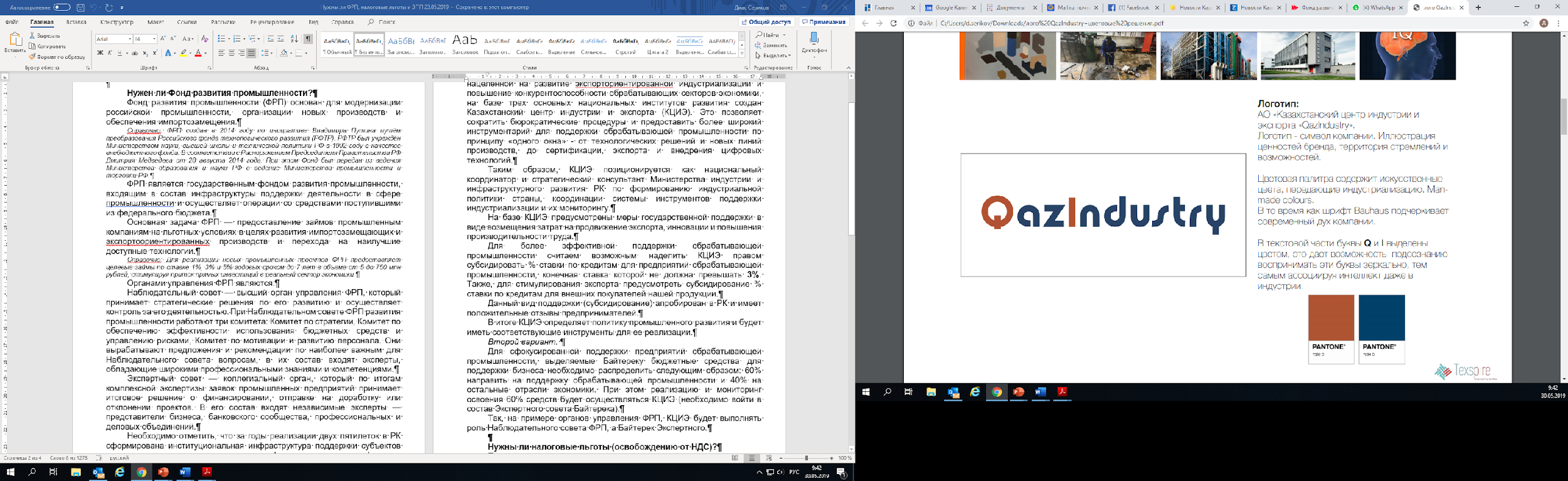 A report on the activities of «QazIndustry» «Kazakhstan Center for Industry and Export JSC
for the year 20222023, Astana ContentAPPEALThe Chairman of the Company's Board of DirectorsDear colleagues!The state's policy prioritizes the development of industry and the strengthening of industrialization. The President of State Kassym-Jomart Tokayev emphasizes the importance of this. Earlier this year, the President signed the Law "On Industrial Policy", and the Program for the Development of Domestic Value and Export-Oriented Production, which measures up to 2026, was approved in June.The main goal of most bills and development programs focusing on this area is to make products more competitive and export-oriented in order to avoid the raw material development model and ensure sustainable manufacturing growth. As a national institution in the field of industrial development, Kazakhstan's center of industry and export "Qazindustry" makes a significant contribution in this regard. In exchange for the Company's support, dozens of Kazakhstani companies receive state incentives, which allows them to increase their competitiveness, develop territorial clusters, and establish special economic and industrial zones, and integrate digital technologies into production processes.   A number of challenges face the QazIndustry team, including developing domestic value, increasing the share of innovative products, increasing local content, and strengthening the international position of Kazakhstani industry.During the last year, QazIndustry was able to successfully fulfill the tasks set, as evidenced by the positive results of its development strategy. As the Manufacturing Industry develops, I am confident that the Company will continue to maintain the dynamic of its development and contribute to its growth.  Throughout my career at QazIndustry, I have been extremely impressed with the professionalism and conscientiousness of all the employees. As each of you makes a personal contribution to the common goal, you contribute to Kazakhstan's competitiveness.With sincere gratitude, Chairman of the Board The KIEC «Qazindustr» JSC					               I. OspanovAPPEALChairman of the BoardGreetings, colleagues, clients, and partners!As a national institution handling industrial development and domestic value, Kazakhstan Industry and Export Center "QazIndustry" functions as Kazakhstan's special economic zone and industrial zone coordination center.By promoting the competitiveness of manufacturing enterprises and related sectors of the economy, QazIndustry fulfills its mission. As Kazakhstan's "think tank" for industrial development, the company conducts analytical and methodological activities as well. Incentives are provided by the Company to domestic enterprises to reimburse some of the costs of increasing labor productivity and promoting products on the domestic market. Additionally, QazIndustry promotes the introduction of digital technologies within the industry.In 2022, QazIndustry provided advice to more than 400 enterprises regarding the conditions and mechanisms for state support. An amount of 422.8 million tenge was provided for reimbursement of the costs of increasing labor productivity.Subcontract Exchanges are held annually by the Company to develop industrial cooperation. The Exchange-2022 resulted in the signing of two long-term contracts valued at over 6 billion tenge, as well as one off-take contract. The main performance indicators of QazIndustry have grown over the past year. The Development Plan met most of its target indicators. Among the Company's responsibilities are monitoring, system analysis, and evaluation of industrial policy at a large scale. By doing so, promising areas of the manufacturing industry can be identified and developed. As part of the implementation of the Law on Industrial Policy adopted in 2021, we participated in the development of 32 draft legal acts in 2022.  Providing information, analytical support, and consulting to pilot clusters is one of the most important functions of QazIndustry. The results of diagnostics of cluster initiatives have revealed a number of manufacturing sectors that are potentially of interest for cluster policy deployment. QazIndustry will continue to work on strengthening the competitiveness of manufacturing sectors, increasing in-country value, and implementing Industry 4.0. The development of industrial infrastructure and the strengthening of enterprise interaction will be undertaken to achieve this goal.My sincere thanks go out to each and every member of the Company for their hard work and efficiency. Our clients and partners are greatly appreciated for their support, which allows us to contribute to strengthening the economy and developing domestic industries.          With sincere gratitude,The chairman of the board KIEC «Qazindustry» JSC                                                       B.BekenovAbout CompanyName of the Company, legal address and location of the CompanyFull name:in State language: «QazIndustry» Қазақстандық индустрия және экспорт орталығы» акционерлік қоғамы;     in Russian: Акционерное общество «Казахстанский центр индустрии и экспорта «QazIndustry»;        in English: «QazIndustry» Kazakhstan Industry and Export Center» Joint Stock Company.Abbreviated name: in the state language: «QazIndustry» ҚИEO» АҚ; in Russian: JSC «KTSIE «QazIndustry»; in English: «KIEC «QazIndustry» JSC.Legal address: Republic of Kazakhstan, 010000, Astana city, Yesil district, 17 Kabanbai Batyr Ave., Block E.Information about the company's state registration, its functions in accordance with the Republic of Kazakhstan's current legislation, and its charterOn June 24, 2010, Kazakhstan Institute of Industry Development (hereinafter referred to as KIDI) was registered with the Department of Justice of Astana under No. 37161-1901-AO.According to the Decrees of the Republic of Kazakhstan dated December 13, 2018 and February 20, 2019, a series of measures has been adopted to optimize the management system of development institutions. By joining the joint-stock company "National Agency for the Development of Local Content" "NADLoC", KIDI JSC was reorganized in accordance with amendments to some decisions of the Government of the Republic of Kazakhstan.".A Decree of the Republic of Kazakhstan dated April 19, 2019 no. 215 and dated July 29, 2019 no. 546 changed KIRI JSC into Kazakhstan Industry and Export Center JSC, and then into Kazakhstan Industry and Export Center QazIndustry Joint-Stock Company (hereinafter referred to as the Company or QazIndustry) (certificate of state re-registration of legal entity dated August 29, 2019).        QazIndustry JSC was selected as the operator of the Eurasian network of industrial cooperation, subcontracting, and technology transfer in defense of Kazakhstan by the Eurasian Interstate Council dated January 31, 2020.Unified Coordination Center for Economic and Industrial Zones in the Republic of Kazakhstan determines the Company in accordance with the Decree of Representatives dated July 3, 2019 No. 469.In accordance with Order No. 279 of the Minister of Industry and Infrastructure Development of the Republic of Kazakhstan dated May 23, 2022, QazIndustry consists of sectoral highly specialized technologies that function as an industry 4.0 platform.         A decree of the Republic of Kazakhstan dated November 21, 2022 is titled No. 932, which authorizes the state to implement measures of state incentives for industry by approving a list of national development institutions and other legal entities whose voting shares (stakes in the authorized capital) are at least fifty percent owned by the state, authorized to implement these measures. As it pertains to industrial development and domestic value development, the national development institute determines the company.According to the Charter of the Company, approved by order of the Minister of Industry and Infrastructure Development of the Republic of Kazakhstan dated November 2, 2022 No. 6061, the main goals of the Company's activities are to promote sustainable development of the manufacturing industry, domestic value, special economic and industrial zones, and provide state incentives for industrial and innovative activities. Main areas of operation for the company include: 1) Offering information, analytical and consulting services related to the development of sectors of the economy, including manufacturing, industrial and innovative development, digital transformation of industries, and Industry 4.0, as well as services for:Proposals for a priority goods list are being developed,A unified map of industrialization is maintained,Conducting an industrial development assessment,- Statistical information and data on the implementation of State Planning System documents in the Republic of Kazakhstan in the field of industrial and innovative activities (analysis of statistical information and data on the implementation of State Planning System documents in the Republic of Kazakhstan for industrial and innovative activities received from state bodies and business entities), and the development of expert opinions and proposals,- Providing analytical and expert support to the interdepartmental commission on industrial policy,- Developing recommendations for the digital transformation of industry and the implementation of Industry 4.0 by industrial entities, and supporting their implementation,- Facilitating the development of territorial clusters,- In the manufacturing industry, monitoring and analyzing the creation of jobs and the need for personnel is necessary.- Support, monitoring, and analysis of agreements aimed at increasing competitiveness,- An analysis of the effectiveness of state incentives for industry,Counter Obligations must be monitored;2) Creating value within the country:- Creating and maintaining a database of goods, works, and services (GWS) and their suppliers, - Offering information, analytical and consulting services related to the development and monitoring of in-country value, including the examination of in-country value,- services related to industrial and innovative activities on the domestic market, including the maintenance of information systems to develop domestic value and the acquisition of GWS for subsoil use operations - Kazakhstan Internet Portal "Kazakhstan content" and Kazakhstan Register for goods, works, and services used in subsoil use operations, - subcontracting center services;3) Services relating to industry incentives provided by the state:- Aiming to increase the productivity of industrial and innovative subjects,- Designed to promote industrial and innovative goods, works and services on the domestic market,- By developing territorial clusters,- Grants for industrial development;4) Coordination of industrial infrastructure development for the SEZ and IZ:- Interaction with state bodies, participants (shareholders) of management companies, management companies of special economic zones (hereinafter - SEZ) and industrial zones (hereinafter - IZ), their participants on registration of participants, financing, and infrastructure development,- Providing proposals to improve Kazakhstani legislation on FEZ/IZ,- Management of state-owned FEZ/IZ management companies' authorized capital (shares),- Maintaining a unified register of IZ participants and FEZ participants;- The issuance of a certificate certifying the registration of a participant in the special economic zone;- Checking the implementation of agreements on the implementation of activities in the FEZ / IZ, the state of the FEZ / IZ infrastructure, and the achievement of the target indicators in the development strategies by the managing companies;- FEZ / IZ development and promotion services (development and implementation in management companies of management models, internal business processes and corporate documents, recommendations, criteria for selecting projects for FEZs, targeted marketing, analysis of projects, promotion on the international market, information support activities for potential participants, assistance in attracting potential investors, etc.).);5) Assisting with the achievement of the target indicators listed in the strategic documents of the Ministry of Industry and Infrastructure Development of Kazakhstan.An overview of the authorized capital, including information on the number and par value of issued shares, the rights granted by shares, and announces but unplaced shares. The Sole Shareholder is also listed, as well as the number of ordinary shares he owns.Company's authorized capital is 217,971,000 tenges. An international identification number (ISIN code) KZ1C00005982 was assigned to the 204,932 ordinary shares that were placed and paid for by the Company:-100,000 ordinary shares with a par value of 1,000 tenge each;Shares with a par value of 1,124.26 KZT total 104,932 shares.As of today, there are no shares of the company that have been announced but not placed.According to the Law "On Joint Stock Companies", a common share gives the shareholder the right to participate in the general meeting of shareholders with the right to vote when resolving all issues put to vote, to receive dividends if the Company has a net income, and to receive a portion of its property in the event it is liquidated in accordance with Kazakh law.The rights of the Sole Shareholder of the Company are vested in the Ministry of Industry and Infrastructure Development of the Republic of Kazakhstan (BIN 141040005090, located at: Republic of Kazakhstan, 010000, Astana city, Yesil district, Kabanbai Batyr Avenue, building 32/1, "Transport Tower").The company's mission, vision, and development strategy On July 15, 2022, the Board of Directors of JSC "Kazakhstan Center for Industry and Export "QazIndustry" approved the company's 2020-2024 Development Strategy (hereinafter called the QazIndustry Strategy).The QazIndustry strategy defines the mission, vision, strategic directions and objectives of QazIndustry for a 5-year period, as well as the activities that contribute to the achievement of the set strategic goals and objectives. It is aimed at making a contribution to the implementation of strategic and policy documents in the field of industrial and innovative development in Kazakhstan.The Company's mission is to enhance the competitiveness of Kazakhstan's manufacturing industry and related sectors.The Company's vision by 2025 is to become a national think tank ("think tank") for industrial development and related industries, as well as an effective state incentive provider for manufacturing companies.The following are the strategic directions of QazIndustry:1. As a "think tank" for Kazakhstan's industrial development and related industries, we provide expert and analytical assistance.2. Providing state incentives to the manufacturing industry in a systematic and direct manner.3. Enhancing the development of industries and sectors adjacent to manufacturing.4. Develop special economic and industrial zones in the Republic of Kazakhstan in coordination with the Ministry of Economic Development5. Promoting digital technologies in production processes by stimulating industrial enterprises.6. QazIndustry's institutional development.As part of these strategic directions, the Company has been assigned 15 tasks:1) Information and analytical support for industrial and innovative development, including regular monitoring and analysis of the results of the implementation of documents of the State Planning System of the Republic of Kazakhstan on industrial and innovative development, analysis of the development of manufacturing industries, support for projects of the Unified Industrialization Map, development of proposals for improving industrial policy and the system of state stimulation of industrial and innovative activity.Contributed to the preparation of the National Report on the State of Industry of Kazakhstan, including an assessment of its industrial development, an assessment of its effectiveness in implementing state incentives, and suggestions for future industrial policy creation, implementation, and improvement.Assist with the implementation of systemic measures to boost the development of Kazakhstan's manufacturing industry, including measures to increase the competitiveness of processed products, develop territorial clusters, expand the domestic processed goods market, and assist in the development of the industry within the framework of Kazakhstan's integration process. Providing direct measures of state incentives for manufacturing enterprises, including reimbursement of costs to increase labor productivity, to promote processed goods, works and services on the domestic market, state incentives aimed at supporting territorial clusters, as well as industrial grants.A variety of information, analytical and expert support services for the development of certain industries and sectors in the economy, including analyzing domestic and foreign markets in the field of transportation and preparing expert opinions and suggestions for developing a balanced transport infrastructure with recommendations and proposals.Coordination of functions and interaction with authorized state bodies for the development and promotion of FEZs and IZs, including maintaining a unified register of FEZ participants and a unified register of IZs, and issuing registration certificates to FEZ participants, coordination of infrastructure construction, auditing and analyzing existing FEZs, and suggesting improvements.Participation on the Board of Directors as an independent director will improve the quality of management in the FEZ and IZ, including corporate governance, recommendations on developing a FEZ and IZ development strategy, criteria for selecting projects for the FEZ, developing and establishing internal business processes, establishing mechanisms for resolving problematic issues of activity and development, protecting interests, training employees, and attracting consultants.     Attracting investors to existing special economic zones and industrial zones (hereafter referred to as SEZs and IZs) of Kazakhstan.Expert activities in the field of digital transformation of industry and the implementation of Industry 4.0, including the development and support of the implementation of digital strategies/recommendations for the digital transformation of industry and the implementation of Industry 4.0 by industrial enterprises, the formation and development of an expert knowledge base in the field of Industry 4.0 for manufacturing industries, creating conditions for replication of model digital factories, stimulation by measures in the field of digital transformation.Developing and implementing annual plans to improve QazIndustry's corporate development, which will boost its corporate governance.Developing QazIndustry competencies through building industry competencies, developing research tools, training employees continuously, and cooperating with specialized organizations.Commercialization of certain types of services (information-analysis and consulting, marketing research).Improving operational efficiency, including the digital transformation of the Company (automating business processes, integrating digital systems), as well as improving and reengineering business processes.By implementing personnel policies, improving working conditions and safety, and maintaining a favorable microclimate, human capital is developed. Increasing transparency in QazIndustry activities through timely and complete disclosure of information, coverage of activities in the media, on the Company's website, social networks, interaction with business, government agencies, development institutions, developing a pool of public experts, and responding to incoming signals.For the successful implementation of strategic goals and objectives, the Company is interested in active support from the Sole Shareholder and the Board of Directors, close interaction with authorized state bodies and development institutions, and large-scale involvement of business in the process of industrial and innovative development.Results of the Company's Development Strategy implementationTwenty-eight out of 32 targets (87.5%) of the QazIndustry Development Strategy were achieved or exceeded in 2022.  Under the strategic direction "Expert and analytical activities as a think tank of industrial development and related industries":- A total of 16 industrial development services (plan-14) were provided, including 1 for the development of soil use;- A total of 275 proposals and recommendations have been sent to authorized state bodies based on the results of these studies (the Ministry of Industry and Infrastructure Development of the Republic of Kazakhstan, hereinafter the MIIR, the MIIR RK's Industrial Development Committee, etc.) (plan - 110). Implementing the strategic direction "Providing systemic and direct state incentives in the manufacturing sector":-The formed List of priority goods of the manufacturing industry was approved by the order of the acting. Minister of Industry and Infrastructure Development of the Republic of Kazakhstan dated May 30, 2022 No. 306;- with the assistance of the Company, subsoil user companies concluded 35 long-term guaranteed contracts with domestic producers for a total of 37.2 billion tenge (plan - 35), as well as 10 off-take contracts for the purchase of goods in the amount of more than 4 billion tenge (plan - 10) ;- 40 domestic companies received the status of an accredited supplier from such large customers as KPO, TCO, NCOC, ArcelorMittal, Kazakhmys (plan - 40);- updated the Register of cluster initiatives of Kazakhstan (plan - 1);- as a result of diagnosing the current state of cluster initiatives in the regions of Kazakhstan in the manufacturing industry, it is recommended for further work and inclusion in the register of territorial clusters of 29 cluster formations (plan - 5);- Taking into account the quantitative and qualitative analysis of economic industrial concentration (specialization) of four Kazakhstani regions (Karaganda, Pavlodar, Turkestan and Shymkent), we conducted an analysis of the regional industrial concentration (industrial concentration), the functioning value chains, the large enterprises in the regions, as well as the state cooperative ties between the enterprises (plan-4);- On the territory of the EAEU, three barriers and restrictions prevent free movement of domestic industrial products (plan-3);- Monitoring the implementation of 108 projects of the Unified Industrialization Map (plan - 85);- In total, 10 investment passports were issued for priority goods (plan - 8);- The maintenance of two database systems is provided, namely the "Register of goods, works, and services used in subsoil use operations, and their manufacturers" and the Internet portal "Kazakhstan content" (plan 2);- During the year, 49 enterprises received government incentives through reimbursement of labor productivity-related costs totaling 422.8 million tenge (plan 46);- The reciprocal obligations of 45 enterprises that received state incentives for increasing labor productivity were met (plan - 39). Through the coordination of the Company for the Development of SEZs and IZs:- the volume of products manufactured in the territory of the SEZ amounted to 1,600.8 billion tenge (the plan is 1,935.1 billion tenge), - the failure to achieve the plan is due to the untimely commissioning of a number of projects (at SEZ "NINT", SEZ "Seaport Aktau", FEZ "Khorgos-Eastern Gates", FEZ "Pavlodar") as a result of high market volatility and annual growth in the general level of prices for goods and services;- 85 investors were registered as FEZ participants (excluding the construction of administrative and residential complexes) (plan - 21).As a result of the work carried out to stimulate industrial enterprises to introduce digital technologies into production processes:- the share of large and medium-sized enterprises in the manufacturing industry using digital technologies amounted to 12.9% (plan - 11%);- 523 specialists from 235 enterprises from all regions of the country were trained in Industry 4.0 (plan - 50 people);- The knowledge base in the field of Industry 4.0 was replenished with publications on 3 manufacturing industries (light, food and pulp) (plan - 2);- digital strategies were developed for 22 manufacturing enterprises (construction, engineering, light, food, cellulose, mining and metallurgy, metallurgy and chemical) (plan - 40).QazIndustry's institutional development includes:- The Company's Corporate Development Improvement Plan for 2022 has been completed (plan - 100%); - Media and company websites have published 360 materials (articles, interviews, stories and TV programs) related to Kazakhstan's industrial and innovative development, as well as the Company's activities (indicators of Kazakhstan's industries, integration processes, world experience in industrial policy, development of FEZ / IZ and others) (plan - 80);- Consumer satisfaction with the quality of operator services provided by the Company was 82% (target - 65%);- 16.7% of the Company's staff turnover (plan - 17%);- 85% of the Company's employees were satisfied with their work (plan - 85%);- 16.7% of the Management Board were women (target - 16%),- A 40.9% proportion of women headed the Company's structural divisions (plan - 23%); - Production personnel produced an average of 10.2 million tenge / person (plan - 10.2 million tenge / person.);- The main activities of the Company generated income of 1,303.8 million tenge (plan - 1,379.9 million tenge).In Section II and Appendix No. 1 of this Report, we report on the performance results achieved for each strategic direction of the Company's development in 2022.The organizational structure В According to the decision of the Company's Management Board dated August 12, 2022 (Protocol No. 23), the organizational structure of QazIndustry was approved in order to effectively distribute labor resources ( Fig. 1).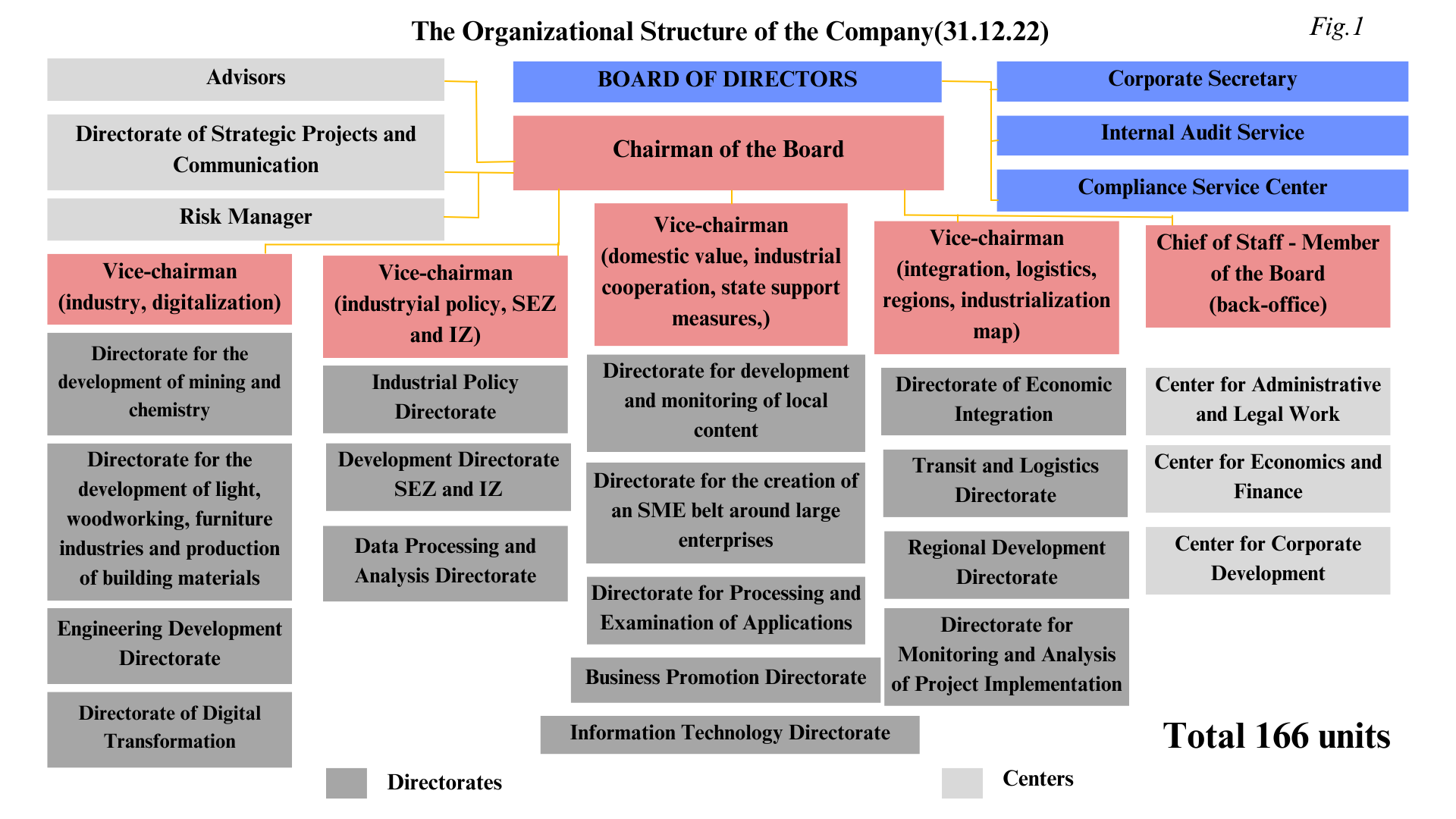 In 2022, the Company's strategic activities will result in the following results: 2.1.	Conducting expert-analytical activities for the development of Kazakh industry and related industries as a "think tank"2.1.1. Support for industrial and innovative development through information and analysis            In addition to monitoring and analyzing the implementation of documents under the State Planning System of Kazakhstan, QAZIndustry also offers information, analytical, and consulting services in the development of manufacturing industries, clusters, and regions, as well as support for Industrialization Map projects. Following the monitoring, system analysis, and evaluation of the ongoing industrial policy, the following reports were prepared: - State Program for Industrial and Innovative Development of the Republic of Kazakhstan for 2020-2025 (hereinafter called SPIID 2020-2025) and Concept of Industrial and Innovative Development for 2021-2025 based on the results of 2021;- Based on the results of 9 months of 2022, the National Project "Sustainable economic growth aimed at improving the welfare of Kazakhstanis" (hereinafter - the National Project) is entitled "Industrial and innovative development". During three meetings of the Interdepartmental Commission on Industrial Policy, established by Decree of the Prime Minister of the Republic of Kazakhstan No. 89-r dated April 28, 2022 (hereinafter referred to as the IAC), materials were prepared on seven issues: - On June 24, 2022 (first meeting), the IAC approved the IAC work plan for 2022 (1) and adopted legal acts regarding the implementation of the Law of the Republic of Kazakhstan "On Industrial Policy" (2);- 7 September 2022 - on the results of the manufacturing industry for 7 months of 2022 (1), improvement of the current legislation of the Republic of Kazakhstan on industrial policy, taking into account the instructions of the Head of State dated January 11 and February 8, 2022 (2);- November 25, 2022 - amending the Concept of Industrial and Innovative Development for 2021-2025 to align it with the Law of the Republic of Kazakhstan "On Industrial Policy", including mechanisms for financing manufacturing projects, and adding new approaches to the development of special economic zones (1), on the internship program for domestic engineers and technicians at foreign factories (2).A list of priority goods is one of the important steps in solving the problem of diversifying the manufacturing industry, as well as supporting and stimulating the production and export of goods with high added value and technological complexity in the upper and middle processing sectors. Assistance was provided in coordinating with all interested parties the draft methodology developed by the Company for assessing the level of redistribution of priority goods in the reporting year. In accordance with the Minister of Industry and Infrastructure Development of the Republic of Kazakhstan's orders dated May 20, 2022 No. 306, 273 and 306, respectively, the list of priority goods was approvedIn order to identify promising areas of industrial cooperation in the framework of the development of bilateral relations, as well as the potential of investment opportunities of the Republic of Kazakhstan and partner countries, an analysis was made of the potential of the production capabilities of the Republic of Kazakhstan and partner countries (Russia, Ukraine, Iran and Turkey), promising areas of industrial cooperation with 19 countries (Belarus, Georgia, Uzbekistan, Germany, China, USA, Romania, Ukraine, Spain, Pakistan, Kyrgyzstan, Turkmenistan, Tajikistan, Great Britain, Italy, Finland, Canada, Japan, Russia).Towards developing regional policy in the manufacturing industry, work was conducted to assess and analyze regional development, taking regional specifics into account, as well as value chain opportunities. In accordance with a comprehensive development plan for four regions (Karaganda, Pavlodar, Turkestan regions and Shymkent),):A comprehensive examination of the regions, including general information on their current situation, along with socio-economic indicators of their inhabitants, employment, industrial production, manufacturing sector, trade, logistics and transport, industrial, educational and financial trade infrastructure, investments;Analyze the foreign trade of the region, including the current state of the Russian Federation's border regions with the Pavlodar region (Novosibirsk, Omsk, and Altai territories); the city of Shymkent and the Turkestan region - the Republic of Uzbekistan; as well as the possibility of industrial cooperation among domestic companies and other interested parties;An analysis of 11 towns in Karaganda, Pavlodar, Turkestan regions (Abay, Aksu, Balkhash, Zhezkazgan, Karazhal, Kentau, Saran, Satpayev, Temirtau, Shakhtinsk, Ekibastuz), focusing on the city-forming enterprises, analyzing how anchor investment projects are progressing, and proposing ways to develop manufacturing industries in single-industry towns.For the purpose of identifying production potential, an analysis of economic industrial concentration (specialization) was conducted. Based on global trends, conclusions are presented regarding a qualitative deepening of specialization, identifying problematic issues and solutions.During a comprehensive analysis of 4 Kazakhstani regions (Karaganda, Pavlodar, Turkestan regions, and Shymkent city), it was determined that niche areas in business activities have the potential to develop, given the current situation.Analytical information was generated in support of the Unified Industrialization Map projects on:- An analysis of the data and impact of 1,522 projects implemented within the framework of the Industrialization Map, Regional Entrepreneurship Support Map, and for 9 months of 2022 within the Unified Industrialization Map for a total amount of more than 9 trillion tenge (creation of permanent jobs, production volume, tax deductions).);- Over 69 thousand permanent jobs are expected to be created as a result of 347 projects totaling 12.9 trillion tenge.  In light of the analysis, recommendations are presented for increasing the capacity utilization of manufacturing enterprises, including:- Withdraw from monitoring 1,498 projects of the Industrialization Map and Regional Entrepreneurship Support Maps in connection with the adoption of the Unified Industrialization Map by the Minister of Industry and Infrastructure Development of the Republic of Kazakhstan, No. 534 dated September 26, 2022;- Considering the feasibility of finding 27 projects with an indefinite implementation period in the Unified Industrialization Map;- Achieve the responsibility of deputy heads of regions for the accuracy, completeness, and reliability of the Unified Industrialization Map's projects;- The compliance with priority goods, etc., should be excluded from the requirements when selecting projects for the Unified Industrialization Map.In order to determine if the projects fit the requirements to be included in the Unified Industrialization Map, the Company reviewed 46 applications for 29 industrial and innovative projects.A total of 160 proposals for 117 projects were generated for the meetings of the Headquarters regarding the Unified Industrialization Map for the purpose of updating. Within the framework of information, analytical and consulting services in the field of industrial development, by improving the investment climate and developing export opportunities for domestic goods and services with high added value, 10 investment passports have been developed within the context of manufacturing industries, including:- Metallurgical passports: 1) iron or non-alloy steel wire; 2) aluminum plates, sheets, strips, or tapes with a thickness of not more than 0.2mm;- There are three passports for mechanical engineering: 1) auto glass; 2) lighting equipment; 3) liquid centrifugal pumps;- There are two passports for the chemical industry: 1) ammonium nitrate; 2) ion exchange resins;- One passport for the manufacture of ceramic sanitary ware (sinks, toilet bowls, bathtubs, drain barrels, urinals, etc.);- 1 passport for the production of light industry products such as sweaters, half-overs, jumpers, vests, and the like made of cotton yarn;- There is one passport for the production of furniture: doors, frames, and thresholds.  A total of 140 proposals were developed and sent to the authorized bodies for amending the existing and developing new regulatory legal acts during the reporting period as part of the improvement of Kazakhstan's legislation on industrial and innovative development issues.In order to implement the Law of the Republic of Kazakhstan “On Industrial Policy” adopted at the end of 2021, in 2022 the Company carried out large-scale work to develop / update and support the approval of more than 30 draft regulatory legal acts (hereinafter - RLA) with stakeholders aimed at creating basic conditions for the development of industry , promotion of domestic enterprises in the domestic and foreign markets, increasing the efficiency and competitiveness of industry, creating tools for the formation and implementation of industrial policy, including:-Industrial and innovative projects are to be included in a single map of industrialization (Resolution of the Government of the Republic of Kazakhstan dated June 20, 2022 No. 409);- Methodology for monitoring industrial and innovative projects in a single map of industrialization (Order of the Acting Minister of Industry and Infrastructure Development of the Republic of Kazakhstan dated May 12, 2022 No. 265);- Methodology for assessing the redistribution of goods for inclusion in the list of priority goods (Order of the Minister of Industry and Infrastructure Development of the Republic of Kazakhstan dated May 20, 2022 No. 273);- Priority goods list (order of the Republic of Kazakhstan Acting Minister of Industry and Infrastructure Development dated May 30, 2022 No. 306.);- A list of organizations whose purchases of goods, works, and services must be monitored for in-country value (Decree of the Government of Kazakhstan dated June 1, 2022 No. 349);- Rules for conducting an examination on in-country value (order of the Acting Minister of Industry and Infrastructure Development of the Republic of Kazakhstan dated May 11, 2022 No. 261);- Rules for the acquisition by subsoil users of goods, works and services used in operations for the extraction of solid minerals (Order of the Minister of Industry and Infrastructure Development of the Republic of Kazakhstan dated May 20, 2022 No. 277 “On Amendments to the Order of the Minister for Investment and Development of the Republic of Kazakhstan dated May 21 May 2018 No. 355”);- A unified methodology for calculating intra-country value by organizations when purchasing goods, works and services (hereinafter referred to as GWS) (order of the Acting Minister of Industry and Infrastructure Development of the Republic of Kazakhstan dated April 29, 2022 No. 240 “On Amendments to the Order of the Minister for Investment and Development of the Republic Kazakhstan dated April 20, 2018 No. 260”);- Rules for the formation of the TRU database (order of the Acting Minister of Industry and Infrastructure Development of the Republic of Kazakhstan dated May 26 2022 No. 286.);- Model contracts for types of subsoil use operations (order of the Minister of Industry and Infrastructure Development of the Republic of Kazakhstandated June 16, 2022 No. 347 “On Amendments to the Order of Acting Minister of Industry and Infrastructure Development of the Republic of Kazakhstan dated April 10, 2020 No. 195");- Rules for monitoring the fulfillment by subsoil users of obligations under the contract (license) for subsoil use (order of the Minister of Industry and Infrastructure Development of the Republic of Kazakhstan dated June 16, 2022No. 346 “On Amendments to the Order of the Minister for Investment and Development of the Republic of Kazakhstan dated May 18, 2018 No. 346”);      - On approval of forms for organizations to provide information on in-country value in the procurement of goods, works and services (order of the Minister of Industry and Infrastructure Development of the Republic of Kazakhstan dated June 82022 No. 324 "On Amendments to the Order of the Deputy Prime Minister of the Republic of Kazakhstan - Minister of Industry and New Technologies of the Republic of Kazakhstan dated October 25, 2013 No. 331");     - On approval of forms of licenses for subsoil use (order of the Minister of Industry and Infrastructure Development of the Republic of Kazakhstan dated June 21, 2022 No. 355 "On amendments to the order of the Minister for Investment and Development of the Republic of Kazakhstan dated May 24, 2018 No. 385");         - Rules for the provision of reports by subsoil users when conducting operations for the extraction of solid minerals, the extraction of common minerals (Order of the Minister of Industry and Infrastructure Development of the Republic of Kazakhstan dated June 21, 2022 No. 357 "On Amendments to the Order of the Minister for Investment and Development of the Republic of Kazakhstan dated May 24 2018 No. 374");         - Rules for the provision of domestic raw materials to manufacturing enterprises (order of the Acting Minister of Industry and Infrastructure Development of the Republic of Kazakhstan dated May 30, 2022 No. 305);       - Rules for the competitive selection of territorial clusters (order of the Acting Minister of Industry and Infrastructure Development of the Republic of Kazakhstandated June 27, 2022 No. 367);        - Rules for the formation and maintenance of the register of territorial clusters (order of the Acting Minister of Industry and Infrastructure Development of the Republic of Kazakhstan dated June 27, 2022 No. 367);      - Rules for the provision of measures of state incentives for industry in the development of territorial clusters (order of the Acting Minister of Industry and Infrastructure Development of the Republic of Kazakhstan dated June 27, 2022 No. 367);         - Rules for maintaining and using the national information system of industry of the Republic of Kazakhstan (Decree of the Government of the Republic of Kazakhstan dated May 17, 2022 No. 310);        - List of functional and information services included in the national information system of the industry of the Republic of Kazakhstan (Decree of the Government of the Republic of Kazakhstan dated April 11, 2022 No. 205);       - Rules for interaction with the Eurasian Economic Commission on the formation and maintenance of the Eurasian register of industrial goods, taking into account the legislation of the Republic of Kazakhstan (Order of the Acting Minister of Industry and Infrastructure Development of the Republic of Kazakhstan dated April 29, 2022 No. 243);- Rules for the definition and application of counter obligations when providing measures of state incentives for industry (order of the Acting Minister of Industry and Infrastructure Development of the Republic of Kazakhstan dated May 27, 2022 No. 298);- Rules for concluding and terminating an agreement on increasing competitiveness (order of the Acting Minister of Industry and Infrastructure Development of the Republic of Kazakhstan dated June 14, 2022 No. 339);- Rules for planning and concluding agreements aimed at developing the industry, as well as monitoring their implementation (order of the Minister of Industry and Infrastructure Development of the Republic of Kazakhstandated June 8, 2022 No. 325).In order to saturate the domestic market with competitive domestically produced goods with subsequent export, with the active assistance of QazIndustry, a Program for the Development of Domestic Value and Export-Oriented Industries for 2022-2026 was developed, approved by the Decree of the Government of the Republic of Kazakhstan dated June 30, 2022 No. 452.In addition, the Company formed and sent to the authorized state bodies proposals for the development of projects and updating the existing regulatory and program documents:- the draft Concept of investment policy until 2025;- National project for the development of entrepreneurship for 2021-2025;- draft New Economic Policy;- Concept for the development of the manufacturing industry of the Republic of Kazakhstan for 2023 - 2029;- the draft law "On the Introduction of Amendments and Additions to Certain Legislative Acts on the Development of Industrial Policy";- Code of the Republic of Kazakhstan "On taxes and other obligatory payments to the budget (Tax Code)";- draft Rules for the definition, operation and monitoring of the activities of model digital factories;- Rules for determining income from objects of intellectual property and provision of services in the field of informatization, to which a reduction in the amount of calculated corporate income tax by 100 percent is applied;- Rules for the intended use of funds by financial institutions provided as part of the financing of manufacturing industry projects”;- Code of the Republic of Kazakhstan "On subsoil and subsoil use";- draft order of the Minister of Industry and Infrastructure Development of the Republic of Kazakhstan "On some issues of the Unified Industrialization Map".In accordance with the instruction of the Head of State, within the framework of the Address to the people of Kazakhstan dated September 1, 2022, on the introduction of new approaches to the functioning of the activities of special economic and industrial zones, the Company has prepared a package of amendments to improve legislation in the field of SEZs and IZs (Tax Code, Land Code, LRK "On special economic and industrial zones”), including issues of a differentiated approach to providing investment benefits, regulation of land relations between FEZ/IZ participants and management companies, strengthening control and responsibility of FEZ and IZ subjects for fulfilling obligations, increasing the involvement of management companies in the successful implementation of FEZ investment projects.New approaches for the further development of FEZs and IZs were approved by the Law of the Republic of Kazakhstan dated December 30, 2022 “On amendments and additions to certain legislative acts of the Republic of Kazakhstan on the implementation of certain instructions of the Head of State”.In addition, the Company has developed about 50 amendments to the procurement rules for subsoil users of solid minerals to improve procurement activities, including issues of supporting domestic producers, introducing a procedure for preliminary admission of competitive bids, regulating the procedure for postponing the deadline for accepting competitive bids during the period of technical failures of the system, introducing a visual inspection of the material and technical equipment of emergency services, etc.As a result of analytical studies, interaction with industrial enterprises, industry associations, expert and professional communities, government agencies, development institutions, and government agencies, the Company provided more than 130 recommendations on how Kazakhstan can develop industrially and innovatively in the future.By preparing reference, analytical and presentation materials on industrial and innovative development of the country, the Ministry of Foreign Affairs of the Republic of Kazakhstan, the Government of the Republic of Kazakhstan, and deputies of the Mazhilis and Senate of the Parliament of the Republic of Kazakhstan receives information and analytical support on a continuous basis. Approximately 950 units were present in 2022, including:- more than 30 on industrial development issues (Operational action plan to stabilize the socio-economic situation in the Republic of Kazakhstan, information for meetings of the Government of the Republic of Kazakhstan, the Administration of the President of the Republic of Kazakhstan, for the Internet conference "Open Dialogue", on new approaches and tools of the Law "On Industrial Policy" ”and the progress of the implementation of the National project “Sustainable economic growth aimed at improving the well-being of Kazakhstanis”, at the request of the deputy, to a briefing at the site in the ASPiR of the RK, to participate in the work of the Eurasian Economic Commission, working trips to the regions of the RK);- about 50 on the development of domestic value (the dynamics of the development of procurement of GWS and domestic producers; imports of subsoil users; on the procurement of medical equipment and IT services by subsoil users; analysis of the system for ensuring the development of local content in the procurement of participants in the free economic zone; proposals for protecting the domestic market; on monetization of the register of GWS , the concept of creating an SME belt around large enterprises, the mechanism for concluding off-take contracts, etc.);- more than 40 under the projects of the Unified Map of Industrialization and the Pool of investment projects in the manufacturing industry (introduced, planned until 2025, in sectoral, regional and other sections);- more than 240 on the development of manufacturing industries (materials for participation in the International Mining and Metallurgical Congress, the International Conference "The state of the chemical industry in Kazakhstan and development prospects", in an expanded meeting of the Government of the Republic of Kazakhstan, on the vision and problems of developing the manufacturing industry in Kazakhstan, the impact of the introduction of anti-Russian sanctions , the application of anti-dumping measures in relation to certain types of products, the implementation of a roadmap for the development of industries, joint projects with the Republic of Belarus and Ukraine, to the X Forum of machine builders, the study of public procurement within the framework of SK-Pharmacy to apply experience in the procurement of light industry, on measures to support Uzbekistan, decarbonization in the production of cement, financing of projects in the manufacturing industry, development of woodworking as part of the trip of the Kazakh delegation to Finland, development of aircraft manufacturing, conclusion of agreements on industrial assembly, and others);- about 100 for the development of the country's regions and cluster development (by specialization, indicators of socio-economic development, anchor investment projects, single-industry towns);- more than 140 on the development of SEZs and IZs (dynamics of development indicators, projects, investments, efficiency analysis, problems and proposals for improving efficiency).2.1.2. Contribution to the formulation of Kazakhstan's National Industry ReportBased on the results of an assessment of industrial development and an assessment of the effectiveness of state stimulation measures, the national report is produced by the authority in the field.As part of establishing a regulatory framework for the preparation of the National Report on the State of Industry of the Republic of Kazakhstan from 2023, the following orders have been developed and approved:"Rules for the Development of the Kazakhstan National Industry Report" (Order No. 337, dated June 14, 2022.);"Methodology for assessing industrial development" (Order No. 260 of May 11, 2022.); Measures of state incentives for industry: Methodology for assessing their effectiveness (Order No. 297 of May 27, 2022.).2.2. Providing direct and systematic incentives to the manufacturing sector2.2.1. Contribution to the development of the manufacturing industry through the implementation of systemic measures2.2.1.1. Enhancing the competitiveness of processed goodsIncreasing competitiveness of manufacturing industries is one of the objectives of the Company's analytical studies.A survey of about 200 industrial enterprises was conducted in 2022 to identify challenges and barriers to labor productivity growth. A study was conducted that identified the key factors directly affecting labor productivity growth: the introduction of new equipment or modern technologies at the company, systemic government measures to reduce the tax burden on the manufacturing sector, an increase in government incentives and the availability of long-term loans for increasing labor productivity.An analysis of labor productivity at the present time includes the following:- Based on an analysis of the market for consulting companies providing services to increase labor productivity, - Inconsistencies and gaps in the legislation regulating industrial consulting were identified;- To increase labor productivity, proposals were developed and sent to MIIR for improving regulatory legal acts (Tax Code of the Republic of Kazakhstan, laws of the Republic of Kazakhstan "On architectural, urban planning and construction activities in the Republic of Kazakhstan", law on local government and self-government in the Republic of Kazakhstan, "On science", Methodology for ranking regions and cities based on ease of doing business.).By promoting the accreditation of domestic enterprises, the Company helps create favorable conditions for the development of the domestic market and expands interaction with large buyers. The accreditation of domestic enterprises is underway in order to enhance the capabilities of domestic enterprises by gaining access to large buyers. As a result, 40 companies have been accredited suppliers by major customers including KPO, TCO, NCOC, Kazakhmys, ERG, and Kazzinc.  Suppliers are consulted, accreditation barriers are identified, and meetings and meetings are held with large customers (Kazzinc LLP, Kazakhmys Corporation LLP, ArcelorMittal Temirtau JSC, SNPS-Aktobemunaigas JSC, KAZPETROL GROUP LLP) to determine which products are most popular.Organizing field trips with large customers (subsoil users, backbone enterprises and national companies) to visit 24 domestic firms in Astana, Karaganda, Pavlodar, Almaty, Shymkent and Ust-Kamenogorsk was part of the Company's effort to increase consumer interest in domestic products and the possibility of concluding long-term guarantees.On September 21, 2022, the Week of the manufacturing industry "Subcontract Exchange - 2022" concluded an off-take contract and two long-term guaranteed contracts for more than 6 billion tenge in total2.2.1.2. The development of territorial clustersQazIndustry provides state incentives for the development of territorial clusters and supports the development of territorial clusters. In support of the selected 6 pilot territorial clusters, the Company is providing information, analysis, and consulting services:Cluster of flour-grinders in Kostanay; Cluster of milk processing in Akmola; Cluster of construction in Karaganda; Cluster of pharmaceutical companies in the Turkestan region and the city of Shymkent; A furniture cluster in Almaty;Tourism cluster of the Almaty region and Almaty city.As part of promoting the development of territorial clusters, pre-project work was carried out with six pilot territorial clusters, which were evaluated in terms of opening new industries based on cluster enterprises, expanding product lines, as well as other aspects of the impact of territorial cluster projects on regional economies.Enterprises participating in territorial clusters presented key projects selected for implementation on a priority basis, which aim to increase production volumes and expand product lines.  As a result of the implementation of these projects, cluster initiatives in every region of the country will be boosted.50 effective manufacturing sectors were identified as potentially relevant for the deployment of cluster policy based on diagnostics of the current state of cluster initiatives.A critical mass is only found in 33 sectors of the economy based on diagnostics of enterprises' quantitative and qualitative composition in cluster formations. According to the data, 29 cluster formations in the regions are stable, historically established groups of enterprises, 9 of which are in the construction industry, 7 of which are in the food industry. Electrical equipment, metallurgy, agricultural engineering, and railway engineering all have cluster formations. A total of 29 cluster formations, of which 25 are established cluster formations, are recommended for inclusion in the territorial cluster register.During the implementation of the cluster policy, recommendations were prepared for the establishment of a regulatory legal framework relating to cluster policy: the main provisions for conducting competitive procedures for the selection of territorial clusters, the establishment of a register for territorial clusters, and incentives for territorial clusters from the state.         There were more than 20 meetings held with participants from territorial clusters, local executive bodies, and other interested organizations and institutions to deploy a cluster policy in the regions.2.2.1.3. The development of the domestic processed goods marketOn a permanent basis, the Company analyzes the effectiveness of state incentives for domestic suppliers of goods, services, and works. As of 2022, QazIndustry held:1) In accordance with the list of organizations approved by the Decree of the Government of the Republic of Kazakhstan dated March 20, 2009 No. 96, the collection and processing of reports on local content in public procurement, subsoil users and concessionaires. For 1 quarter, 1st half and 9 months of 2022, 366 national companies, holdings, taking into account subsoil users of the GRK (excluding subsoil users GRK and coal).As per the submitted reports, the total amount spent on goods, works, and services for the first nine months of 2022 amounted to 17,738.9 billion tenge, including domestic value - 10,288.9 billion tenge (58.0%). Of this amount, the following amounts were included:– The share of domestic value was 43.6% for goods - 6,075.8 billion tenge;–Work - 5,718.1 billion tenge, 60.9% domestic value;– services - 5,945.0 billion tenge, the share of domestic value - 69.9%.For the first nine months of 2022, the amount of goods, works, and services purchased (excluding subsoil users of mining companies and coal) was 3,233.0 billion tenge, the share of in-country value increased by 0.5%, and the amount of in-country value increased by 1,957.7 billion tenge.2) A map of violations based on the results of 2021 and the first 6 months of 2022, as well as background information on the results of 9 months of 2022, will be developed and transferred to the authorized body based on the degree of fulfillment of contractual (licensed) obligations by subsoil users of the mining complex.In the mining sector, subsoil use activities are carried out by individuals and legal entities under 255 mining contracts (or RDs) and 44 solid mineral mining licenses.As of 9 months of 2022, the total volume of GWS purchased by mining complex subsoil users engaged in solid mineral extraction amounted to 1,582.4 billion tenge, including 796.9 billion tenge in domestic value (50.4%).In all, about 80 applications were considered by the Company for the development of domestic value by legal entities and individuals. Furthermore, training seminars were held on: - challenges associated with the development of in-country value in state body construction and installation; - utilization of standards in public procurement by involving the RSE "KazStandard" to explain the practical application of the laws on technical regulation and standardization;- a basic explanation of how to utilize the Unified Methodology to calculate intra-country value in procurement for goods, works, and services.   During the reporting year, QazIndustry was assisted in concluding 13 agreements to encourage entrepreneurship in Kazakhstan by adopting obligations to purchase domestic products by subsoil users. Developing a new manufacturing industry, expanding and "complexing" the existing range of products, diversifying and increasing the competitiveness of the manufacturing industry are some of the reasons QazIndustry conducts a systematic analysis of the market and purchase volumes from subsoil users, backbone enterprises, and national companies to identify potential demand. Furthermore, 7 meetings were held with large customers, domestic manufacturers, and other interested parties, and 2 meetings were held at Karaganda Foundry and Machine-Building Plant Maker LLP and ArcelorMittal Temirtau JSC to discuss the development of in-country value. As a result of the work done, 35 long-term guaranteed contracts were concluded with domestic manufacturers for a total amount of more than 37.2 billion tenge for the supply of engineering products (conveyor rollers, hardware, drilling tools, cable products, high pressure hoses), textile industry (technical fabric, BIG-BEG bags , overalls, gloves), metal products (pipelines, rollers), chemical products (explosives), works and services (drilling and blasting, maintenance of electrical units, repair and refurbishment of tires)In 2022, SOPs and subsoil users signed 93 memorandums with domestic producers for a total of 128.8 billion tenge.In the presence of a long-term guaranteed contract, domestic producers can expand their product range and establish conditions for sustainable development of competitive GWS.Off-take contracts are a key component of Kazakhstan's development of competitiveness, the creation of new industries, attracting competencies, the creation of new jobs, and boosting tax revenues. The Company assists with these negotiations. Kazzinc LLP received assistance from the Company in 2022 to conclude ten off-take contracts valued at more than 4 billion tenge with companies in East Kazakhstan and Karaganda.  Support continues for two state information systems in terms of information technology and technical support:1)"Register of goods, works and services used in subsoil use operations and their manufacturers" (hereinafter - GIS "Register") is designed to control and monitor the purchase of GWS used in subsoil use operations, as well as electronic procurement and formation the list of GWS used in subsoil use operations.Information interaction with 12 systems is carried out: www.e-proc.kz; www.e-port.kz www.i-tender.kz www.spod.kz www.reestr.com.kz www.trc.kz www.tradem.kz www.mining.ccx.kz www.eoz.kz (Single Procurement Window), www.ets-tender.kz, www.sic.kz, www.ex.webmts.net.Based on the reporting year:-with the help of the GIS "Registry," 18,812 purchases were made totaling 2,677 billion tenge, which is 1.6 times more than in 2021 (1,688 billion tenge);Technical support received about 8.6 thousand electronic requests (72% of which were explanations).According to the analysis of the requests made, there is no confirmed evidence that the GIS Registry is operating incorrectly.2) “Internet portal “Kazakhstan Content” (hereinafter referred to as GIS “Portal”) is designed for the creation of an integrated software and hardware complex which will place, publish, and download information about Kazakhstani manufacturers' GWS, domestic enterprises' procurement plans, and conduct a comparative analysis of the GWS supply and demand on the Kazakhstan market.     Seven modules make up the GIS "Portal": "Registration", "Registry of CT-KZ certificates", "GRU database", "Producers catalog", "Register of domestic building materials, equipment, products, and structures", "Loading reports on local content", "Loading procurement plans".By the end of 2022:-information on 790.7 thousand certificates was loaded into the Register of CT-KZ certificates, which exceeds the number for the previous year (724 thousand) by 9.2%;- 23.6 thousand goods, works and services are registered in the TRU Database;- 2.6 thousand commodity items are registered in the Catalog of Goods;- 382 companies and 757 operating construction positions are registered in the Register of Domestic Commodity Producers of Building Materials, Equipment, Products and Structures.More than 1,500 entities upload local content reports and GWS purchase plans to the GIS Portal on a quarterly basis:- 34 national companies and holdings and 475 of their subordinate companies;- 112 backbone enterprises;- 946 government agencies.Information interaction is carried out with the public procurement system www.goszakup.gov.kz on the transfer of ST-KZ.During the reporting period, technical support received more than 700 requests (95% of an explanatory nature).2.2.1.4. Supporting the development of Kazakhstan's industry within the framework of integrationA part of the Company's ongoing services is to support the development of domestic industries, while taking national interests into consideration within integration associations, such as the Eurasian Economic Union (EAEU) and the World Trade Organization (WTO).As part of the analysis of customs and tariff regulation within the EAEU, we looked at the possibility of changing import customs duties in order to support domestic producers, specifically:- The EAEU member states' initiative proposals on changing the import customs duties of the Common Customs Tariff (CCT) of the EAEU were taken into account, taking into account the interests of domestic producers;-As part of the implementation of measures aimed at increasing economic stability within the EAEU member states (in terms of customs and tariffs), four packages of EAEU tariff proposals (5,227 commodity items for industry) were considered. The EEC Council decided to zero import customs duties for 1307 HS codes of the EAEU until September 30, 2022, aimed at reducing customs duties of the EAEU UCT;- In collaboration with PERI LLP, a proposal was initiated by the Republic of Kazakhstan to reduce customs duties on imported raw materials used in the manufacture of hosiery. A reduction in import customs duties for certain types of threads was approved until December 31, 2025;- assistance was provided to the Association of Electric Machine Builders of Kazakhstan in extending the period of zero rates for pushbutton switches by March 31, 2023.EAEU and third countries conducted an analysis of the feasibility of establishing free trade zones (FTZs) and other agreements for trade and economic cooperation:- reviewed international experiences in creating FTAs and developed recommendations for improving their effectiveness;- Kazakhstan's trade and economic indicators have been assessed in light of the EAEU's free trade agreements with third countries (Vietnam, Serbia, Singapore);- EAEU and third countries (Iran, Egypt, the United Arab Emirates, Bangladesh and India) are in the process of negotiating a Free Trade Agreement with them. We have prepared lists of exemptions and export interests for the Republic of Kazakhstan for industrial goods. In addition to identifying risks and opportunities for Kazakhstan's industry, we also take into account the production present in Kazakhstan, the CCT rates of the EAEU, the tariff obligations of Kazakhstan under the WTO, and the import duties of the third countries in question.Through the results, Kazakhstan's authorized bodies responsible for negotiations both within the EAEU and as members of the EEC working group at the international level have positioned themselves optimally.By decision of the Eurasian Intergovernmental Council on industrial cooperation, subcontracting, and technology transfer (hereinafter the Project), the Eurasian network of industrial cooperation, subcontracting, and technology transfer was established.According to Kazakhstan's legislation dated January 31, 2020 1, its Ministry of Investment and Development determines the authorized body for industrial cooperation, subcontracting, and technology transfer, and its national operator is QazIndustry.         During the reporting period, the Company implemented the following:- The Eurasian Economic Commission took into consideration comments and proposals prepared for a number of documents related to the Project implementation (draft Regulations on the Eurasian network, Models for connecting third to the Eurasian network, requirements for the basic component, integration component, service providers );- attended meetings of the Board of Trustees and the Board of the International Eurasian Industrial Fund (hereinafter - MEIF);- work out issues related to Project implementation through regular correspondence with the EEC, national operators of EAEU member states, and sectoral state bodies in the Republic of Kazakhstan (MIIR, ICRIAP, NIT JSC, REM "Digital Government Support Center" under ICRIAP RK) ;Preparation of positions (abstracts, memos, letters, certificates, presentations) for submission to the EEC and higher authorities of Kazakhstan on the implementation of the Project;- proposals were sent to the Ministry of Investment and Development of the Republic of Kazakhstan regarding the inclusion of an event on the Eurasian network in the national project.2.2.2. Incentives provided directly by the government to manufacturing enterprisesA number of improvements were made to the conditions and procedures for the provision of state incentives to industry in 2022.So, according to the order of the Ministry of Investment and Development of the Republic of Kazakhstan dated June 1, 2022 No. According to amendments to the Rules for providing state incentives to industry aimed at increasing the productivity of industrial and innovative activity entities, the following requirements are outlined for potential applicants, namely:- Government incentives were excluded from the list of potential recipients for large businesses;- Small and medium-sized businesses can only take advantage of state incentives if they produce products included in the list of priority goods approved by the Ministry of Investment and Development of the Republic of Kazakhstan on May 30, 2022;- Included a new tool to stimulate reimbursement for the introduction of digital technologies, including reimbursement for software purchases;- To attract foreign workers, it is planned to conclude both an employment contract and a contract for the provision of services at a fee;- Virtual equipment commissioning, digital and virtual development engineering, and other costs not required by business are excluded. On the company's website, work has been done to improve the information system for receiving and processing applications, in order to increase the effectiveness of the state incentives provided:- simplify and optimize the application filing and processing processes;- expand the analytical information on the state incentives provided, etc.      The process of receiving and processing applications has been optimized by optimizing forms, shortening consideration routes, and providing technical support to users. To provide data on refunded applications, work was continued on integrating with mgp.ecc.kz of the Ministry of Finance of the Republic of Kazakhstan: the fields on the "Payment order" form were consolidated, a list of fields on requests was created, and a service for providing refunded application data was implemented. The Smart Bridge platform is currently being checked for correct operation by representatives of the Ministry of Finance of the Republic of Kazakhstan and NIT JSC.2.2.2.1. Costs associated with increasing labor productivity are reimbursed In 2011, QazIndustry began operating a state incentive program to reimburse labor productivity costs.The results of the work carried out by QazIndustry in 2022 are as follows:- 435 applications were received for reimbursement of costs associated with increasing labor productivity;- 72 applications were approved for reimbursement in the amount of 433,869.8 thousand tenge, of which 72 applications from 49 subjects of industrial and innovative activity were reimbursed for a total amount of 422,870.2 thousand tenge, including 3 applications in the amount of 24,929.5 thousand tenge, accepted in December 2021;- 6 applications were under consideration at the end of the year;  - were refused (notifications were sent about the impossibility of reimbursement of part of the costs) - for 357 applications.In the reporting year, a refund of previously reimbursed amounts in the amount of 36.2 thousand tenge was received (from CEGRO LLP in the amount of 32,780.00 tenge in accordance with a court decision on compensation for property damage and Kagazy Recycling LLP in the amount of 3,405 tenge based on the results of internal audit).This ensured that the budgetary funds allocated for the provision of this state incentive measure in the amount of 422,834 thousand tenge, as well as previously returned amounts in the amount of 36.2 thousand tenge, were fully utilized (100%) for the reporting year. Due to insufficient funds, Petropavlovsk Electrotechnical Plant LLP is owed 10,999.6 thousand tenges on a partially reimbursed application.The most requested tool is reimbursement of costs for the improvement of technological processes, which accounts for 2/3 of the total number of reimbursed applications and 66% of the total reimbursement volume. This is associated with enterprises actively introducing advanced technologies aimed at improving product quality and lowering production costs (Fig 2).Fig. 2In 2022, reimbursement of costs for increasing labor productivity by instrument, %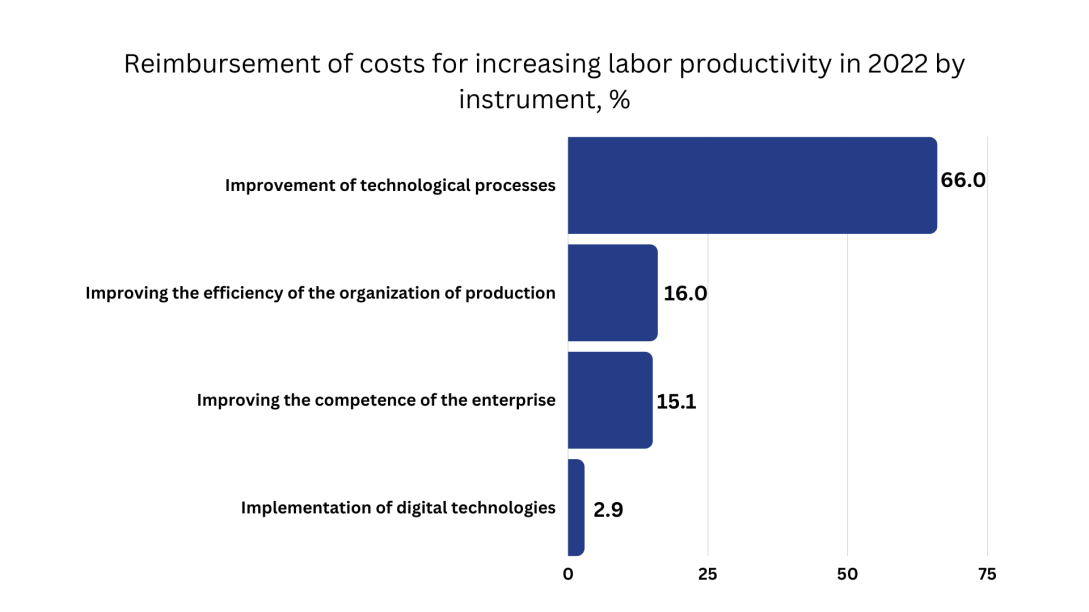 A total of 15 regions of the country have received compensation for the cost of increasing productivity, including the capital (32%). Additionally, Astana leads in compensation (29.3% of the total amount) (Fig. 3). Fig. 3Composition of regional cost recovery in 2022 for increasing labor productivity, by region, in percentage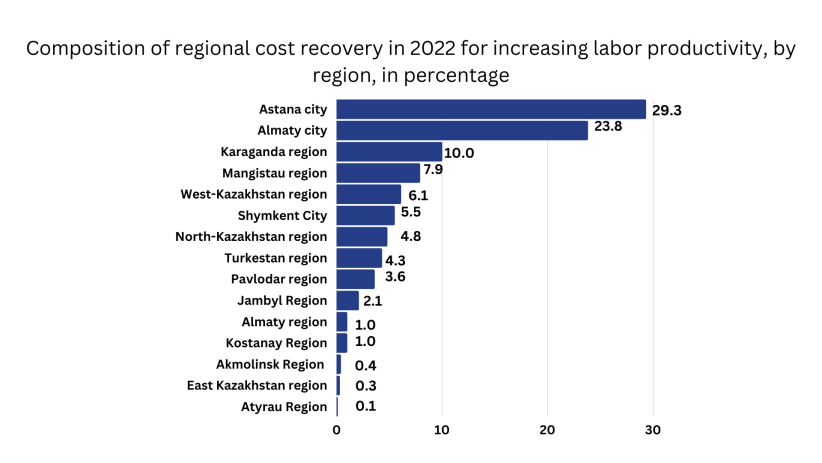 Among the sectors, the most applications were reimbursed to mechanical engineering (36% of all reimbursed applications) and the agro-industrial complex (25%). Also, these industries account for 34.1% of the total reimbursement amount for the year and 28.3% of the total reimbursement amount (Fig. 4). Fig. 4Sectoral structure of increase cost recoverylabor productivity in 2022, %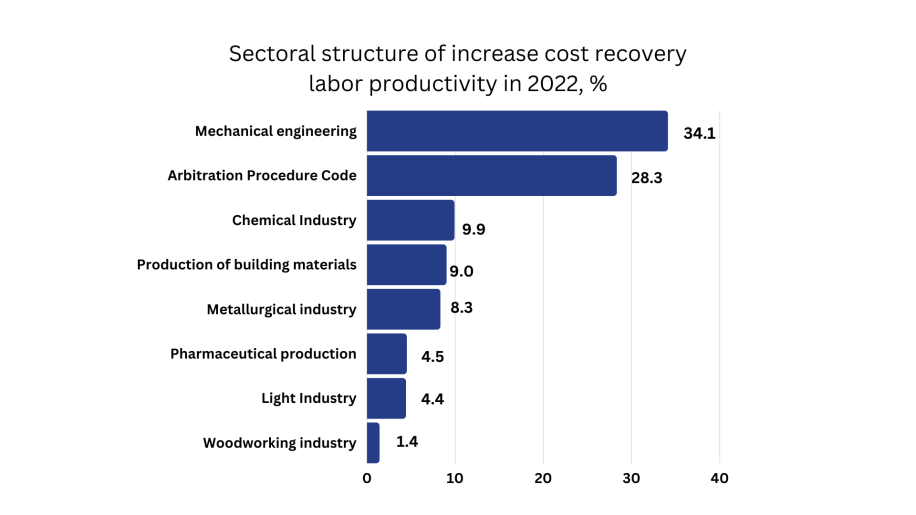 According to the monitoring, 71.4% of enterprises that received state incentives in 2019 but withdrew from the monitoring fulfilled their counter obligations (45 out of 63).2.2.2.2. The reimbursement of expenses related to the promotion of goods, works and services in the domestic market.During 20191, the Company has provided state support measures to reimburse a portion of the costs of promoting goods, works, and services in the domestic market.To promote domestic processed goods, works, and services on the domestic market, work has been conducted to update the Rules for reimbursement of part of the costs of industrial and innovative activities. This order was approved by the acting Minister of Industry and Infrastructure Development of the Republic of Kazakhstan on June 15, 2022.Nevertheless, applications in 2022 were not accepted due to a lack of budgetary funds.2.2.2.3. Providing state incentives for the development of territorial clusters for industryAs the operator of a new measure of state incentives for industry in the development of territorial clusters, QazIndustry has been selected.To regulate the provision of a new tool to QazIndustry in 2022, recommendations were prepared on the establishment of a regulatory legal framework: the main provisions for conducting competitive procedures to select and provide state incentives to territorial clusters, the establishment of a register of territorial clusters .Following the results of these recommendations, the acting Minister of Industry and Infrastructure Development of the Republic of Kazakhstan issued order no. 367 dated June 27, 2022 that approved the Rules for the Competitive Selection of Territorial Clusters, Rules for the Creation and Maintenance of a Territorial Cluster Register, and Rules for the Providers of State Incentives for the Development of Territorial Clusters.In accordance with the rules governing the provision of measures for promoting the development of territorial clusters, state stimulation of territorial clusters is based on the results of the competitive selection of territorial clusters and (or) the register of territorial clusters.A number of state incentives are offered to encourage the development of territorial clusters, including:1) co-financing of cluster organization costs (50% from the state, but not more than 3000 MCI, 50% from the cluster members);2) co-financing of territorial cluster projects (50% from the state, but not more than 30 thousand MCI, 50% from the cluster members);3) funding projects for the modernization of shared laboratories for testing and examining the products of territorial cluster participants (no more than 40 thousand MCI). 2.2.2.4. Granting industrial projectsQazIndustry has been identified as the operator of a new state incentive program for industrial and innovative activities, known as industrial grants.By order of the Minister of Industry and Infrastructure Development of the Republic of Kazakhstan dated July 12, 2022, the Company developed and approved No. 403 Rules for the provision of industrial grants.         A lack of allocated budgetary funds prevented applications from being accepted in 2022.2.3. Developing manufacturing-related industries and sectors of the economyFor the Republic of Kazakhstan's leadership and the authorized body for the development of transit potential and transport logistics, the Company provides analytical support and materials preparation. During the reporting year, an analysis and proposals were made for developing container production based on domestic enterprises, and creating a mechanism to reimburse carriers for domestic transportation of social goods.Within the framework of the strategic programs of the Republic of Kazakhstan, measures were taken to provide services for developing recommendations for developing Kazakhstan's transport and transit potential and for achieving the goals for the transportation industry. As part of the implementation of the Transport Development Concept, the Industry Development Fund will develop programs for containerizing goods, container transport, and renewing rolling stock. Through 2030, the Republic of Kazakhstan will have a logistics potential. Moreover, QazIndustry is coordinating with the Swiss company Stadler a project to produce passenger cars in Kazakhstan.As part of its commitment to providing information, analysis, and consulting services regarding solid minerals in the subsoil, the Company carried out the following activities in 2022:- approximately 1,532 licenses for exploration and 32 licenses for mineral extraction have been revised;– examining 300 contracts for subsoil use, analyzing the fulfillment of obligations of subsoil users regarding education of Kazakhstani citizens, research and development, and compliance with in-country value in personnel.These results indicate:– more than 560 notices were issued for subsoil user violations of licenses and contracts, and 42 notices for revocation;– legislative and bylaw amendments and additions were recommended for the development of legal acts and the introduction of subsoil use laws.2.4. Coordinate the development of the Republic of Kazakhstan's special economic zonesThe Company has been performing the functions of the Unified Coordination Center for SEZs and IZs (hereinafter referred to as the ICC) since July 2019. Article 37 of the Law of the Republic of Kazakhstan dated April 3, 2019 on Special Economic and Industrial Zones (hereinafter referred to as the Law) defines the competence of one coordination center.2.4.1. Establishing a coordination mechanism and interacting with state agencies As part of its report, QazIndustry monitored the fulfillment of the terms of contracts on the implementation of activities on the territory of six industrial zones ( "Tassay", "Ontustik", "Kazygurt", "Kentau", "Almaty" and "Aktobe").An unified register of IZs and a register of participants in FEZs are maintained in an ongoing manner. The following are registered for 2022:- About half of the participants (49%) operate in the FEZ "Astana - New City", excluding construction companies - 85 participants;- A total of 96 participants previously registered in the FEZ were excluded;- In total, 33 industrial zones exist. Meetings of a working subgroup chaired by the First Deputy Prime Minister of the Republic of Kazakhstan, which analyzed the activities of SEZs and developed proposals to improve their efficiency, were held by the Company at the invitation of the Minister of Industry and Infrastructure Development.2.4.2. Improving the quality of management in special economic zones and industrial zonesInformation was collected on international experience in the management and development of the FEZ/IZ, the state of infrastructure facilities, and the reports of the managing companies during the reporting period to analyze the effectiveness of the FEZ/IZ.As a result of the collaboration with the Kazakhstan Ministry of Investment and Development, a road map was developed and approved to improve the efficiency of the FEZ and strengthen the management staff. As a result, the FEZ will be developed as a key strategic document, allowing all interested parties to systematize and focus their efforts on specific problems.Based on information provided by the management companies at the end of 2022: - A total of 1.6 trillion tenge of production was produced within the SEZ,- A total of 305.1 billion rubles have been attracted as investments. тенге.- 55.9 billion tenge was obtained in tax revenues for the budget,- 94.4 billion tenge worth of exports.New approaches are being developed to further develop SEZs so that they may be more efficient and of a higher quality, such as:- Potential expropriation of land plots for the establishment or expansion of SEZs;- As an example of public-private partnership, the construction of engineering and communication infrastructure could be used as a model for building ready-made industrial premises;- Assigning the creation of a list of priority activities in the SEZ exclusively to the Government of the Republic of Kazakhstan;- Implementing a differentiated investment preference system based on project costs; - Applicants for activities in the FEZ are not required to provide certain documents (certificates of state registration, charters, etc. ); - A sketch design of the territory is provided to determine the actual extent of the project; - Incorporating a condition requiring confirmation of financial security into the agreement between management companies and SEZ participants; - Several amendments have been made to strengthen control and responsibility in the FEZ and IZ. According to the Law of the Republic of Kazakhstan dated December 30, 2022 "On amending and adding certain legislative acts of the Republic of Kazakhstan on the implementation of certain instructions of the Head of State," new approaches to the further development of FEZs and IZs have been approved.2.4.3. Development of Kazakhstan's special economic zones and industrial zonesBy attracting investors to the sites of operating SEZs and IZs, the Company helps to promote the development of those facilities. At the Russian Export Center, a presentation of the SEZ activities was held as part of the geolocation process in order to attract investors and promote the SEZ.SEZ and IZ management companies and participants are assisted by the Company in providing guidance on emerging issues within the framework of the activities of the SEZ and IZ.	Responses were prepared for 36 requests in 2022, including:	- Appeals of management companies/participants in FEZ/IZ (issues regarding pledge of property by participants);	- Regulatory issues related to FEZs and IZs (land issues, tax benefits);	- Analysis of the effectiveness of the SEZ, as well as the compliance of activities within the SEZ with the economic effects;	- Issues related to the development of IZ concepts.2.5. Introducing digital technologies into production processes by stimulating industrial enterprises2.5.1 Expertise in industry transformation and Industry 4.0 implementationA center for technological competence in the direction of "Industry 4.0", Qazindustry (hereinafter referred to as OCTC), provides information, analytical and consulting services to assist in digital transformation of the country's economic sectors, under the supervision of the Ministry of Industry and Infrastructure Development. By order no. 72-OD dated December 13, 2022, the Chairman of the Management Board of the Company approved the OCTC Regulations and Work Plan for 2022 and determined the OCTC's working body.In 2022, developed and submitted to MIIR:- Developing the capabilities (functionality) of in-depth enterprise analysis and diagnostics;- Developing a strategy for the technological development of manufacturing enterprises.  As part of efforts to introduce digital solutions in the manufacturing industry, recommendations are being developed for digitalization strategies:- A working group was formed to develop recommendations for digitalizing enterprises' technological processes; - Analysis of the results led to identification of 22 enterprises, and 9 regional field events were organized. Thus, in 2022, recommendations for digitalization strategies of technological processes were developed for 22 enterprises from 8 regions of Kazakhstan. In line with the developed strategies, 153 projects worth 2.5 billion tenge were proposed, and 1.2 billion tenge was suggested for cost recovery tools available in Kazakhstan.The monitoring of digital solutions and the implementation of digitalization strategies in manufacturing enterprises was continued in 2021. In more than 20 meetings, the need to implement digital projects was explained, incentives were sought from the government, and IT partners were sought. Consequently, enterprises are implementing 18 IT solutions, 11 of which have agreements with IT companies.As part of the development of an Industry 4.0 Competence Center and to provide advanced training and education for executives and employees involved in the development of digital transformations, a program was developed for developing enterprise representatives' competencies on the topic of "The Fourth Industrial Revolution." In total, 12 webinars were held via videoconference, attended by over 500 people, out of which 28.87% (151 participants) were managers and representatives of over 230 industrial enterprises, government agencies, IT companies, national companies, and educational institutions.Experts in the field of digitalization of production processes (SIEMENS, IDC International Consulting, foreign experts attracted by the affiliated Center of 4th Industrial Revolution in Kazakhstan - Tech Hub Limited, domestic IT companies and etc.).Moreover, two seminars about digital transformation and Industry 4.0 were held for more than 100 representatives of industrial enterprises in Pavlodar (June 21), Almaty (August 11), and Zhetysu (September 11). For the purpose of developing and maintaining an expert knowledge base in Industry 4.0, we worked with international companies (IDC, TechHubLimited) to collect the necessary data - a total of more than 250 publications have been posted on best practices of enterprises and interviews with representatives from five manufacturing industries (metallurgy, mechanical engineering, pulp, food and light). Analyzing best practices and developing an expert knowledge base in Industry 4.0, the competencies of the "Affiliated Center for the Fourth Industrial Revolution" (AIFC Tech Hub). A study of the current situation of about 380 enterprises in 8 manufacturing industries in all regions of the country was conducted in order to expand the list of model digital factories and replicate them as part of the National project "Technological breakthrough through digitalization, science and innovation."        For inclusion in the list of potential digital factories, 57 manufacturing firms with an industry maturity index of 3.0 or more were analyzed.  By the end of 2022:- Among the 49 digital projects implemented in the model factories, 28 received state support measures amounting to 5.8 billion tenge (innovation grants and tools to increase labor productivity);- A total of 33 projects worth 208 billion tenge have been implemented by 13 mining and metallurgical enterprises with an estimated economic impact of 320.3 billion tenge. Analyzing the work in 2018-2021 and developing recommendations for changes to the methodology for creating model digital factories provided conditions for replication of model digital factories. An outline of the Rules for the definition, operation, and monitoring of model digital factories has been developed, which defines the procedure for operating and monitoring their activities and promotional activities.An effort has been made to improve the regulatory environment through the development and correction of new and existing regulatory legal acts related to the digital transformation of industry and Industry 4.0 (formation and reengineering of measures to promote the incorporation of digital technologies into production processes, automating information collection and processing processes, providing functional and information services, etc.). To demonstrate the impact of digital technologies on business, identify barriers, shortcomings, and limitations by using specific examples:- An in-depth analysis mechanism was demonstrated to the Minister of Industry and Infrastructure Development of the Republic of Kazakhstan; - Digital platforms were utilized for information dissemination, including the online meeting of the First Deputy Prime Minister of Kazakhstan Sklyar R.V. with German business, the Techno Women Almaty: Almaty - Digital Heart forum, the Kazakh-German business forum, the Republican conference "Profit Industry & Energy Day 2022," among others.);- Materials for news and information resources, as well as presentation materials, have been prepared for coverage on social media.2.6. QazIndustry's institutional development2.6.1. Enhancing corporate governanceA Corporate Governance Improvement Plan for 2022 was approved by the Company to ensure successful implementation of the Company's Corporate Governance Code. It contains 32 measures designed to enhance the Company's corporate governance practices, including internal control and audit processes, risk management, information disclosure, corporate culture development, etc.The Board of Directors of the Company approved the following measures in order to implement the said Plan in the reporting year:- Updated Development Strategy for 2020-2024;- Clarification of the Development Plan for 2022-2026 for the first half and second half of 2022, for 2023;- On April 20, 2022, the Minister of Industry and Infrastructure Development of the Republic of Kazakhstan delivered a report on the activities of the Board of Directors in 2021;-  Detailed report on the Company's activities for 2021 and for the first half of 2022 (noted);- An annual audit plan for the Internal Audit Service for 2022, as well as quarterly reports on its activities; - Reports on risk management for 2021 and the first half of 2022, as well as the Risk Map for 2022;-  Maps of the Company's executives' KPIs with targets for 2022, as well as the results of the executive performance evaluation for 2021. Employees and officials are constantly trained in the field of risk management and internal control as well as anti-corruption requirements. The Company conducted an internal analysis of anti-corruption risks and assessed employees' knowledge of the Code of Business Ethics.Detailed information about the Company's activities, including affiliates and members of the Management Board, can be found on its website in Russian, English, and state languages (of interest to the foreign community). 2.6.2. Developing competenciesAccording to the Board's decision dated June 29, 2022, the Training Schedule of JSC "Kazakhstan Center for Industry and Export "QazIndustry" for 2022 was approved. Over 40% of the Company's employees (61 people) received training and retraining in Microsoft Power BI, Power BI for analysts, basics of data analysis, information security management systems (ISO/IEC 27001) and management systems anti-corruption (ISO 37001:2016) during the reporting year, tax calculations, development of a variational solutions development plan, report on its implementation, corporate law, corporate governance, material and nonmaterial incentive technologies, company grading and bonuses based on KPIs to motivate employees.Contracts were signed with international companies Bloomberg Finance LP, Factiva LTD and Argus Media Limited during the reporting period to provide the Company's experts access to current and historical databases.Furthermore, the Company agreed to the following agreements in 2022 as a means of expanding cooperation and establishing mutually beneficial partnerships:- A Memorandum of Intent has been signed by Qaztrade Trade Policy Development Center JSC and Central Asian Institute for Development Studies LLP (Central Asian Institute for Development Studies) for the establishment of partnerships for implementing and developing advanced methods for strategic trade control, as well as providing information on Kazakhstan's attractive investment opportunities;- a memorandum of cooperation with Samruk-Kazyna Contract LLP for the development of domestic industry, creation of new industries, and promotion of domestic entrepreneurship;- a memorandum of cooperation with the "International Center for the Development of Oil and Gas Engineering" for the development of oil and gas engineering;- a memorandum of understanding with Siemens for the purpose of developing cooperation for the joint and successful implementation of projects to improve the competencies of representatives of the country's industrial sector in digital products and solutions aimed at digital transformation of industry;- a memorandum of cooperation with Kazakhstan Temir Zholy JSC in order to advance digitalization, unification, and centralized information about building materials and their manufacturers;- a memorandum of cooperation with the ALE "Kazakhstan Association of Automation and Robotics" in the area of automation and robotics;- the memorandums of cooperation on digital transformation with 15 companies (Smart System Technologies LLP, Tech Integra LLP, ExSolCom LLP, X NET LLP, Asia-Soft Service LTD LLP, etc.);- a memorandum of understanding and cooperation with KazPromBezopasnost PV LLP aimed at establishing long-term, effective, and mutually beneficial partnerships.2.6.3. The commercialization of some types of services    The Company is working to reduce dependency on government orders by attracting contracts for the provision of information, consulting and analytical services to private enterprises and organizations, as well as participating in open tenders for public procurement.  В In 2022, four contracts have been signed with enterprises and organizations of private ownership (Shubarkol Komir JSC, Aluminum of Kazakhstan JSC, KazGeoRud LLP, Eurasian Energy Corporation JSC) for a total of 15,622.3 thousand tenge to provide services for analyzing and determining the predicted share of local content in the procurement of works and services.2.6.4. Enhancing operational efficiencyA total of 1,460,295.3 thousand tenge worth of profitable contracts were entered into by the Company in 2022, including:- In total, 7 agreements have been signed with the Industrial Development Committee of the Ministry of Industry and Infrastructure Development of the Republic of Kazakhstan for a total of 942,147 thousand tenge;- A total of 602,526 tenge has been paid for 6 contracts with the Ministry of Industry and Infrastructure Development of the Republic of Kazakhstan;- The contract totals 15,622.3 thousand tenge and involves four third parties (Shubarkol Komir JSC, Aluminum of Kazakhstan JSC, KazGeoRud LLP, and Eurasian Energy Corporation JSC).In the reporting year, the Company earned 1,306,258 thousand tenge, including 1,303,835 thousand tenge from core activities.  The average output per production employee was 10.2 million tenge.According to the results of a survey of subjects of industrial and innovative activity who applied to QazIndustry for state incentives, 82% of consumers are satisfied with the quality of service provided by the Company's operator services in 2022.2.6.5. Human capital developmentA total of 163 full-time positions and three non-staff units were approved by the Board of Directors on August 12, 2022 (Protocol No. 23).At the end of 2022, there were 150 employees, of whom 128 (85.3%) were production personnel and 22 (14.6%) were administrative and management personnel. In the structure of personnel by category, the administrative and managerial apparatus lost 18.1% of its share to 14.7%.Structure of personnel by category:Almost half of the Company's employees (52.6%) are between the ages of 25 and 40, while the average employee age is 38.Based on age composition, here is the personnel structure:Over half (52.8%) of the employment contracts were terminated by agreement at the end of the reporting year. The Company's staff turnover (excluding events related to reorganization or reductions) was 16.7%.As of the end of the reporting year, the following is the qualitative composition of the Company's employees by education level:Sixty-four employees (42.7%) have at least two higher educations;One doctoral student, two candidates for a doctorate in science, and 33 undergraduates are employed by the company;In total, 18 employees have foreign education, of which nine are Bolashak International Scholarship recipients.Over a quarter of the Company's employees are fluent in foreign languages (25.3%).2.6.6. Enhancing transparency in QazIndustry's operationsUsing external media communication and creating a positive image of the Company are some of the ways the Company is continually working to enhance recognition and transparency of its activities.The Company's activities, news, infographics, amendments to regulatory documents on industrial and innovative development issues, etc., are all included. Besides the official company website https://qazindustry.gov.kz/ru, the Company also publishes its articles on its social media pages such as Instagram, Facebook, and Telegram.For the purposes of supporting the Company's activities, information and image work is carried out within the framework of the PR strategy and the annual Media Plan. In July 2022, order No. 38 approved the media plan for 2022.           The Companies’ website posted 260 information materials in 2022, such as news, digests, statistical bulletins, and references. Press releases are distributed to the editorial offices of the media and rating information agencies for public awareness. More than 100 articles have been published in mass media and news agencies based on the Company's press releases.         A number of digests and info graphics have been posted based on research conductors in the manufacturing industry (chemical, metallurgical, furniture, light industries, mechanical engineering, building materials production, etc.).        As part of the Company's public relations strategy, a pool of employees has been established to serve as public experts.        On the Company 's website, work continued on filling in and updating headings and sections. The promotion of official pages on social networks (Facebook, Telegram, Instagram) has been intensified. More than 3000 subscribers follow the Company's official pages on Instagram, 3000 on Facebook, and 242 on Telegram.        As a means of clarifying and discussing the conditions and mechanisms of state incentives provided by the Company to industrial and innovative subjects:- More than 400 enterprises were consulted on clarifying the conditions and mechanisms of providing tools;- Meetings with representatives of more than 100 Kazakhstani industrial enterprises;- Over 500 people attended 15 seminar-meetings organized by the city of Almaty, Aktobe, Almaty, East Kazakhstan, Zhambyl, Karaganda, Mangystau, Pavlodar, North Kazakhstan, Turkestan, Shymkent, Abai regions, where over 500 people participated;- More than 1000 people participated in 38 webinars held for industrial enterprises in Astana, Shymkent, Akmola, Aktobe, Almaty, Atyrau, East Kazakhstan, Zhambyl, West Kazakhstan, Karaganda, Kostanay, Kyzylorda, Mangystau, Pavlodar, North Kazakhstan, Turkestan, Zhetysu , and Ulytau regions.III. Results of financial and operational activities3.1. Implementation of operational and financial performance indicatorsFor 2022, the Company earned 1,306,258 thousand tenge, including 1,303,835 thousand tenge from core activities. Expenses for 2022 amounted to 1,285,227 thousand tenge. A total of 1,013,754 thousand tenge was spent on goods sold, 271,153 thousand tenge was spent on administrative expenses, and 320 thousand tenge was spent on other expenses. Outsourcing services, wages, rent of premises, taxes, and other expenses are the major cost items of the Company.The final profit was 15,861 thousand tenge.The Company's authorized capital is 217,971 thousand tenge.Equity capital at the end of 2022 - 370,692 thousand tenge.Indicators of financial performance for 2022 compared to 2021, in thousand tengeAppendix No. 2 of this report provides information on the Company's Development Plan and performance indicators for 2022.The Company's net income of 15,861.0 thousand tenge (fifteen million eight hundred sixty-one thousand tenge) received at the end of 2022 was distributed in accordance with the following decision of the Sole Shareholder dated June 9, 2023 No. 429:        -70%, or 11,102.7 thousand tenge - for dividends on the state block of shares of the Company to the republican budget;        -A total of 4,758.3 thousand tenge will be spent on the company's development.        -Appendix No. 3 contains the auditor's report and the main forms of the Company's financial statements for 2022.3.2. Highlights of significant corporate events and accomplishmentsA significant corporate event (action) is a series of actions taken by the Company that could result in fundamental changes, including a change in shareholder rights.  Corporate Governance Code mandates that the Company follow the principles of trust and openness when performing such actions.In the reporting year, the following corporate events occurred:A Board of Directors consisting of six (six) people was elected to serve for three (three) years. Karabaev MK was elected Chairman of the Board of Directors of the Company.; - JSC "Kazakhstan Center for Industry and Export "QazIndustry" has approved its charter and development strategy for 2020-2024;- the Company's Management Board has been expanded to six (six) units (from June 15, 2022);- Early termination of powers of Deputy Chairman of the Management Board of the Company Kakimzhanov A.A.;- Daueshov M.E., Adakhaev A.S., and Aldabergenova B.T. were elected to the Companies s Board of Directors; - Approved the number of QazIndustry employees at 166 (163 full-time and 3 freelance); - The Company's Internal Audit Service has been headed by UE Ongarbekova for a term of three (three) years;- Determined the quantitative composition of the Compliance Center of QazIndustry.3.3. Transactions and commitments with related partiesDuring 2022, related parties received services worth 1,289,887 thousand tenge:A total of 588,498 thousand tenge was spent on two major transactions in the year under review- The Industrial Development Committee of the Ministry of Industry and Infrastructure Development of the Republic of Kazakhstan requires information, analytical, and consulting services in the area of building domestic value and services. For 2022, the state support measures for domestic suppliers of goods, services, and works will be implemented in the amount of 167,227 thousand tenge;-Information, analytical and consulting services in the field of the development of sectors of the economy will be provided to the Committee for Industrial Development of the Ministry of Industry and Infrastructure Development of Kazakhstan for 421,271 thousand tenge by the Minister of Industry and Infrastructure Development of the Republic of Kazakhstan on April 18, 2022.).Members of the Management Board and members of the Board of Directors are the key management personnel. Total remuneration to key management personnel during the reporting period was 84,091 thousand tenge:3.4. Any financial support, including guarantees received from the state and any obligations assumed by the company towards the state and companyFinancial support, including guarantees, from the state and any obligations to the state and company assumed by the Company were not met in the reporting year.IV. Structure of assetsAs of December 31, 2022, the Company's assets amounted to 613,265 thousand tenge, of which:         - short-term assets - 564,634 thousand tenge:          - cash - 429,140 thousand tenge;          - short-term accounts receivable - 116,509 thousand tenge;          - current income tax - 9,092 thousand tenge;          - reserves - 6,536 thousand tenge;          - other short-term assets - 3,357 thousand tenge.- long-term assets - 48,631 thousand tenge:          - fixed assets - 34,593 thousand tenge;          - intangible assets - 6,973 thousand tenge;          - deferred tax assets - 7,065 thousand tenge.V. Goals and plans for future periodsBased on the Development Strategy for 2020-2024, the Company's activities have been carried out since 2020, taking into account all the strategic and program documents of Kazakhstan. Among them are the strategic plans for Kazakhstan's Ministry of Industry and Infrastructure Development, National Project "Sustainable economic growth aimed at improving the welfare of Kazakhstanis" and Kazakhstan's State Program for Industrial and Innovative Development 2020-2025.As part of the Company's mission to increase the competitiveness of manufacturing enterprises and related industries and sectors of the economy, the Company will undertake the following main tasks between 2020 and 2024:1) Implementation of the State Planning System documents on industrial and innovative activities in the Republic of Kazakhstan as part of systemic support measures to stimulate manufacturing enterprises, including measures to increase the competitiveness of processed goods, stimulate the introduction of digital technology in industry, develop territorial clusters, support Unified Industrialization Map projects, the development of the domestic market for processed goods and domestic value, accompanying the development of the industry of Kazakhstan within the framework of integration processes, the implementation of coordination activities for the development and promotion of FEZs and IZs, etc.;	2) Provide direct state incentives to manufacturing enterprises through operator functions (reimbursement of costs associated with increasing labor productivity and promoting goods, works, and services), participate in the improvement of existing measures of state incentives, as well as introduce new tools (industrial grants, incentives to develop territorial clusters);	         3) Evaluation of the industrial development of Kazakhstan and the effectiveness of its state incentives; development of proposals and recommendations to further develop Kazakhstan's industrial and innovative sectors;	4) Performing research and analysis on the development of industry and related industries;	5) Contributions to developing Kazakhstan's Comprehensive Plan for Engineering Development for 2023-2027, regulatory legal acts and program documents related to industrial development and innovation.VI. Risk factors and risk management systemIn the Company, risk management is a permanent and continuous process that ensures timely identification of potentially risky events and the adoption of measures to minimize those risks that might negatively impact the Company's activities or the achievement of its objectives. Whenever such events are inevitable, the Company takes all necessary steps to minimize their impact.Based on generally accepted conceptual risk management models and recommendations, the Company operates a corporate risk management system (CRMS).The organizational structure of the CRMS in the Company is characterized by risk management at several levels involving the following bodies and divisions: the Board of Directors of the Company (the Audit Committee of the Board of Directors), Internal Audit Service, Management Board of the Company (Risk Management Committee), employee responsible for risk management within the company, Compliance Center, structural units (risk owners). 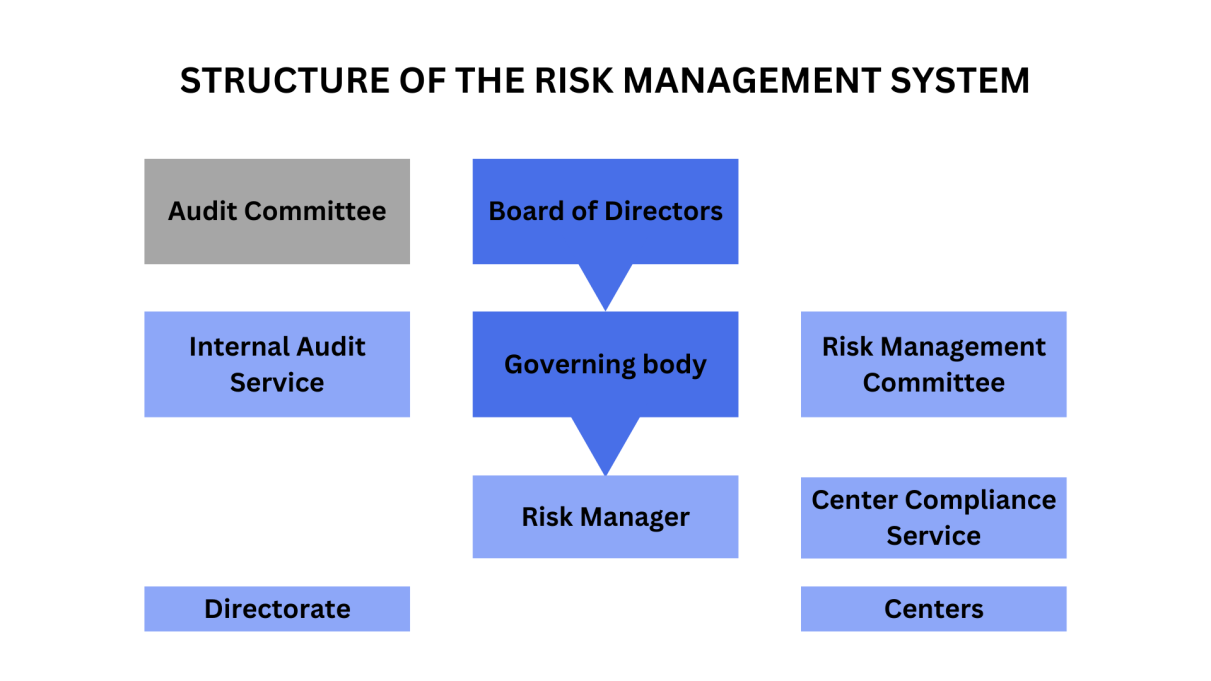 CRMS is defined in the Risk Management Policy approved by the Board of Directors of the Company.A holistic understanding of the inherent risks at the Company is achieved by annually identifying and assessing risks, which are reflected in the risk register, risk map, and risk management action plan (improved processes, minimization strategies).Identification (identifying, predicting and describing risks) and assessment (comparing the results of risk analysis and/or risk criteria to determine whether the value is acceptable or unacceptable) are regulated by the Rules for Risk Identification and Assessment.The Board of Directors annually determine the levels of risk tolerance and risk appetite based on the annual financial statements of the Company approved by the sole shareholder.Various internal and external factors are taken into consideration when identifying events that might cause risks or opportunities.Additionally, state incentives have been provided to those engaged in industrial and innovative activities so that contractual obligations can be fulfilled promptly and with high quality.The Company's risk management (minimization) measures are fully implemented as outlined in its Risk Register. Company management takes appropriate measures to reduce the likelihood of risks being realized and minimize/prevent potential negative consequences (financial losses, deterioration of reputation). An ongoing review of the Company's income and expenses prevents the fact that insufficient financial resources are available to manage risks in financial and economic activities.The Board of Directors of the Company approved the following decisions in 2022:      1) Risk Register for 2022, including risk management plans, Risk Map, as well as changes to the Risk Register for 2022;     2) Reports on the Company's risk management for 2021 and the first half of 2022;     3) risk tolerance levels in the amount of 38,063,700 tenge (10% of equity) and risk appetite in the amount of 19,031,850 tenge (50% of the risk tolerance level).A risk management training course was conducted with subsequent testing of employees' knowledge in order to increase the company's risk-oriented culture. According to the test results, employees were well versed in risk management.VII. Corporate Governance7.1. The structure of corporate governance, the composition of the board of directors, and the report on the activities of the board of directors and its committeesIncreasing the efficiency of its activities, strengthening its reputation and reducing the cost of raising capital are the goals of corporate governance for the Company. The efficient corporate governance system of QazIndustry contributes to the enforcement of the rule of law in Kazakhstan, and is one of the factors that determine the Company's place in the modern economy. 	Company operations are based on achieving an optimal balance between the interests of the supreme body - the sole shareholder -, the management body - the Board of Directors, and the executive body - the Management Board.  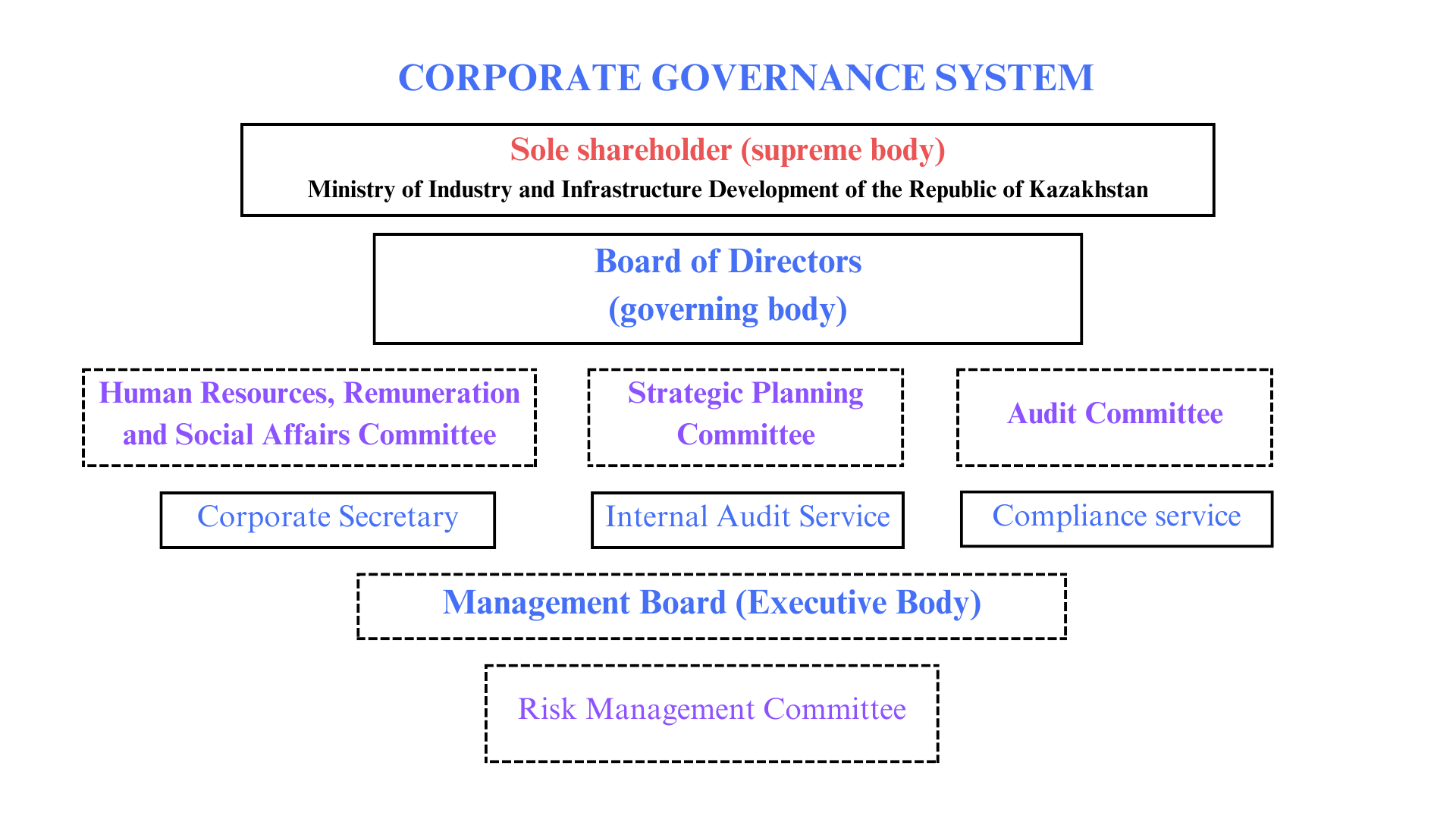 The Company's Board of Directors is composed of independent directors, representatives of the Sole Shareholder, and representatives of the state body that manages state property in equal proportions.According to Kazakhstani law, the process of selecting directors to the Company's Board of Directors, including independent directors, is regulated.Independent directors - members of the Board of Directors of the Company are recognized experts in the field of their professional activities, with an impeccable reputation and significant work experience. Having all the necessary expertise in industries, finance and economics, entrepreneurship, business development, and strategic and operational management of companies, they have the necessary expertise in all areas and areas of the Company's activities. A board of independent directors actively participates in the management of the company, contributing to the timely development of strategic decisions designed to improve the efficiency of the company and determine its long-term direction.According to the Order No. 522 of the Ministry of Foreign Affairs of the Republic of Kazakhstan dated October 10, 2020, the composition of the Board of Directors of the Company will be nine members with a term of office until June 19, 2022. A total of 5 (five) independent directors make up the Company's Board of Directors.Members of the Company's Board of Directors (as of 1 January 2022)The Ministry of Investment and Development of Kazakhstan issued an order dated January 31, 2022 stating that the Company shall have an eight-member board of directors. R. V. Sklyar's powers were terminated ahead of schedule and the composition of the Board of Directors was determined at 8 people.According to order No. 177 issued by the Ministry of Foreign Affairs of the Republic of Kazakhstan on April 1, 2022:- Board members, independent directors Zhandosov O.A., Baigarin K.A., Daukei S.Zh's were terminated early;- Independent director E. U. Bekturganov was elected to the Board of Directors;- A Board of Directors for the Company has been constituted with six directors serving until June 19, 2022.The Ministry of Foreign Affairs of the Republic of Kazakhstan issued order No. 363 on June 24, 2022, appointing six directors to the Company's Board of Directors for a term of three (three) years.Members of the Company's Board of Directors  (as of December 31, 2022)A total of 10 in-person meetings were held by the Board of Directors of the Company during the reporting period, where 53 issues were considered and decisions were made, including: - Potential Risks – 5; - Accounting and financial reporting –  4;- Analysis and planning of budgets – 5;-  Approval of company's internal regulatory documents - 2;- Personnel (election of a member of the Management Board, approval of KPIs, consent to be elected to bodies, extension of the authority of the IAS) – 22;- Approval of JSC "Kazakhstan Center for Industry and Export "QazIndustry"'s 2020-2024 Development Strategy in a new edition – 1;- The Charter of JSC "Kazakhstan Center for Industry and Export "QazIndustry" in a new version – 1; - a number of contracts were concluded by QazIndustry (transactions) – 2;- Approval of the work plans of employees reporting to the Board of Directors and the Board of Directors' Work Plan – 5;- the approval of the reports on the activities of the Company and the Board of Directors committees - 3;- Evaluation of Board of Directors' activities – 1;- Corporate governance improvement plan – 2.A number of committees were established within the Company in accordance with the provisions of the Law of the Republic of Kazakhstan "On Joint Stock Companies" (paragraphs 1, 2 of Article 53-1) to assist the Board in its performance of its functions:The Audit Committee;The Human Resources, Remuneration, and Social Affairs Committee;The Strategic Planning Committee.Board of Directors issues are reviewed by committees before being submitted to the Board. A decision of the Board of Directors dated April 06, 2022 (Protocol No. 02/22) approved the composition of the QazIndustry committees on a personal and quantitative basis. Moreover, by the decision of the Board of Directors dated June 29, 2022 (Protocol No. 05/22), a new composition for the Board of Directors' committees was approved. As a result, Tashenev B.Kh was removed from the Personnel, Remuneration, and Social Issues Committee.At December 31, 2022, the board's committee composition was as follows::Strategic Planning Committee of the Board of DirectorsThe Board of Directors' Human Resources, Remuneration and Social Affairs CommitteeAudit Committee of the Board of DirectorsA total of 26 meetings of board committees were held during the reporting period, at which 52 issues were considered in preliminary form, including:1) strategic planning - 13 questions at 6 meetings;2) personnel, remuneration and social issues - 16 questions at 9 meetings;3) audit - 23 questions at 11 meetings.7.2. Company's corporate governance practices are in compliance with the principles of the Corporate Governance Code, and if they are not, explanations are provided for why the practices are not in compliance.A report on the company's compliance with its Corporate Governance Code (as of December 31, 20227.3. Composition of the Management Board of the Company, report on the activities of the Management Board of the CompanyAs determined by the Regulations on the Management Board of the JSC "Kazakhstan Industry and Export Center "QazIndustry", which were approved by the Board of Directors of the Company on December 27, 2019 (Protocol No. 12), the procedure for the Company's Management Board's activities (rights, duties, and responsibilities of its members), convening and holding meetings, adopting and formalizing its decisions, as well as monitoring their implementation, determines the actions the Management Board undertakes. ).The Board of Directors appoints members of the Management Board in accordance with the Law of the Republic of Kazakhstan on Joint Stock Companies, the Charter of the Company, and the Regulations on the Management Board (approved by the Board of Directors on December 27, 2019 , protocol No. 12).The Company's Management Board consolidated of four members as of January 1, 2022: Deputy Chairman of the Management Board Daueshov M.E. was elected to the Management Board of the Company on February 25, 2022 (Protocol  No. 01/22). The Board of Directors of the Company dated May 3, 2022 (Protocol No. 03/22) modified the powers of a member of the Management Board - Deputy Chairman Kakimzhanov A. А. In accordance with the decision of the Board of Directors dated June 15, 2022 (Protocol  No. 04/22), the Company's Management Board was increased from 5 to 6 members, and Aldabergenova B.T. was elected to its membership. In accordance with the Board of Directors' decision of August 12, 2022 (Protocol  No. 07/22), Adakhaev A.S., Deputy Chairman of the Management Board, was elected to the Management Board. The Company's Management Board consisted of six members at December 31, 2022A total of 41 meetings were held by the Management Board for 2022, during which 120 issues were discussed in relation to the public procurement plan for goods, works, and services, adjustments made to financial and economic indicators, reports and a work plan for the Management Board's activities in 2022, as well as other matters beyond the scope of the Republic of Kazakhstan's law and the Charter regarding other Company officials and bodies' competence.In addition, in the reporting period, 4 meetings of the Risk Management Committee under the Management Board of the Company were held, which considered 6 issues regarding the preliminary approval of QazIndustry's risk management reports for 2021, the first half of 2022, 2022, risk tolerance and risk appetite levels, and amendments and additions to the Company's Risk Register for 2022.7.4. Remuneration policy for officialsGoverning the remuneration of the Chairman and members of the Management Board is the Regulation on the assessment of activities and the conditions for paying remuneration to executives and employees reporting to the Board of Directors of JSC "Kazakhstan Center for Industry and Export "QazIndustry", adopted by the Board of Directors on February 23, 2021. The company's Board of Directors approved the following protocol : 02 /21.).As a result of the Company's remuneration policy, the Chairman and members of the Management Board are rewarded for the achievement of tasks that are in the company's best interests and the interests of its sole shareholder; determining the amount of remuneration is simple and transparent; the amount of remuneration depends on the effectiveness of the Company's activities and the effectiveness of its employees.Upon assessing the performance of corporate and personal key performance indicators of executives, the Board of Directors of the Company determines the remuneration of the Chairman and members of the Management Board.The Company pays remuneration only to independent Board members. Civil servants on the Board of Directors are not remunerated.The procedure, amount and conditions for payment of remuneration and reimbursement of expenses to independent members of the Board of Directors of the Company for the performance of their duties are established by the Rules for the payment of remuneration and reimbursement of expenses of the independent Board of Directors of the Company, which were approved by order of the Minister of Infrastructure Development Industry of the Republic of Kazakhstan dated May 27, 2021 267.In 2022, independent directors were paid a total of 5,585.0 thousand tenge (5 million, five hundred and eighty five thousand tenge). There were no other expenses, including travel expenses.VIII. About sustainable developmentThe Company's sustainable development consists of three components: 1. Sustainable development of the Company is based on the Company fulfilling the mandatory requirements to ensure that operating activities break even, to observe the interests of the Sole Shareholder, and to improve process efficiency and labor productivity.Company's break-even operations and timely dividend distributions have been maintained since its founding in 2010.As of the end of 2022, the Company's income was 1,306.3 million tenge, including 1,303.8 million from core activities. An average of 10.2 million tenge was produced per worker of production personnel. The net profit was 15,861 thousand tenge, which is 25% higher than expected. Dividends of 11.1 million tenge were accrued in favor of the sole shareholder for 2022.The following activities were conducted by the Company in 2022 in order to improve its efficiency:1) As part of the implementation of the Decree No. 633 of the President of Kazakhstan, the organization structure and personnel of the company will be optimized. 633 dated July 28, 2021 “On some issues of optimizing the staffing limits of state bodies and entities of the quasi-public sector”, in order to optimize the payroll fund as a result of reducing the number of administrative staff by 10% (3 units).2) Implementing digital technologies in business processes to improve the efficiency of the Company's activities, including tools to manage electronic documents, plan and monitor services based on income contracts, manage personnel documents, and manage the Management Board's activity;3) Creation of a digital transformation platform on the website qazindustry.gov.kz to ensure the interaction of industrial enterprises and stakeholders (IT companies, research institutes, educational organizations and others) in order to develop the digital transformation of Kazakhstani industry and promote domestic IT solutions;4) Enhancing the information system for receiving and processing applications for state incentives for industrial and innovative activity entities on the Company's website qazindustry.gov.kz for:-Simplification and optimization of applications filing and processing processes (optimization of forms, reduction of consideration stages, technical support for users);-Extending the capabilities of data analytics on the provided measures of state incentives, etc.Integrating with the Ministry of Finance of the Republic of Kazakhstan mgp.ecc.kz to provide data on applications reimbursed by the Company for state support continued.The Unified Coordination Center's Internet portal was used to automate processes for registering FEZ participants in the unified register. Additionally, data on the activities of the SEZ was filled in during the reporting year.2. Environmental responsibility refers to minimizing the Company's impact on the environment, using resources as efficiently as possible, and utilizing material-saving technology.By performing its activities in accordance with Kazakhstani environmental legislation, the Company is aware of the exceptional importance of reducing the impact of labor activity on the environment.Generally, the Company's operating activities have no greater environmental impact than typical office activities.Through the adoption of electronic document management and automation of certain processes in corporate governance (Meetings of the Management Board), operational tasks (Project Office), and front office processes (automated reception and processing of applications), the Company has reduced paper consumption.3. A key component of the sustainable development strategy for the Company is social responsibility, which means following a number of principles, including ensuring the safety and health of employees, providing fair remuneration, respecting employees' rights, and fostering their individual development.By a decision of the Management Board dated April 25, 2018 (Protocol No. 11), the Company's Management Board approved the Regulations regarding the conditions for employment of employees and the schedule of the Company's work hours. In accordance with those Regulations, the Company searches for, recruits, and appoints candidates to vacant positions. Posting announcements of competitions for vacancies on the official website https://qazindustry.gov.kz is the method established for the recruitment of employees.In accordance with the Human Resources Policy, the company has defined the system of principles, values, key areas for developing the company's human resources, as well as the main processes and methods for managing these resources. Through the Company's personnel reserve system, vacancies can be filled from its personnel reserve by searching for candidates. The personnel reserve of the Company included 24 candidates during the reporting period.In accordance with the Republic of Kazakhstan legislation, the company management provides its employees with all social security benefits (labor protection, material and technical support, compliance with labor legislation, advanced training, etc.).Employees of the Company are provided with the following benefits under the Regulations on remuneration, financial incentives, and social support:- bonuses to employees based on their satisfaction with the implementation of the company's work plan; - incentives for performing complex work and attracting commercial orders for services provided by the Company; - providing material assistance (to an employee or a member of his family upon marriage, childbirth, or death);-support for social development (benefits for health improvement, voluntary medical insurance, sports and recreation). At the end of 2022, 85% of the Company's employees were satisfied with their jobs, according to the results of the survey. Application No. 1Отчет по исполнению (мониторингу) показателей Стратегии развития Общества за 2022 годREPORTfor the implementation (monitoring) of indicators of the Company's Development Strategy for 2022Application No.2Отчет Отчет по исполнению (мониторингу) показателей Плана развития Общества за 2022 год                                                                                                            REPORT                                                on the fulfillment of indicators of the Company's Development Plan for 2022Annex No. 3 Auditor's report and main forms of financial statements for 2022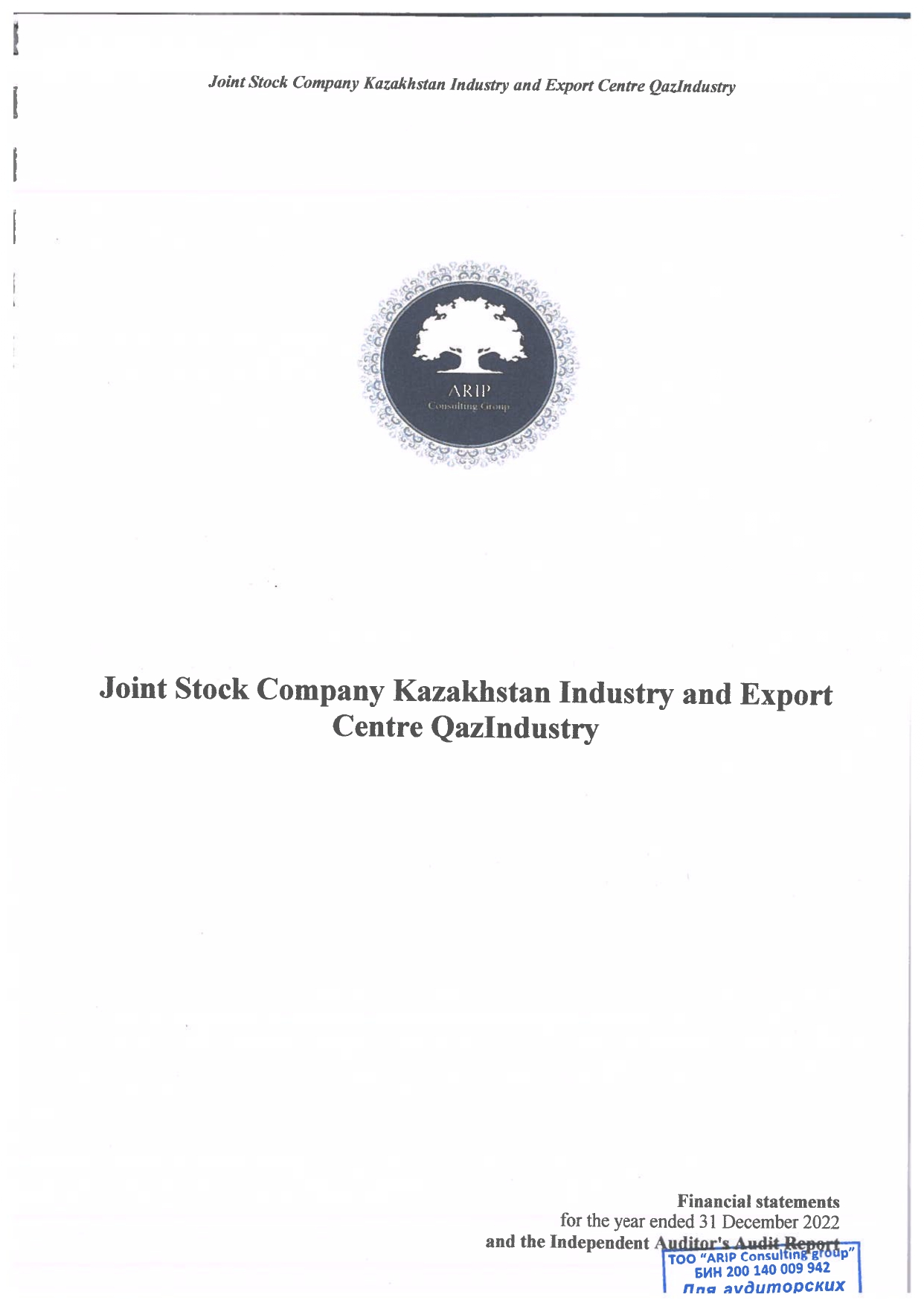 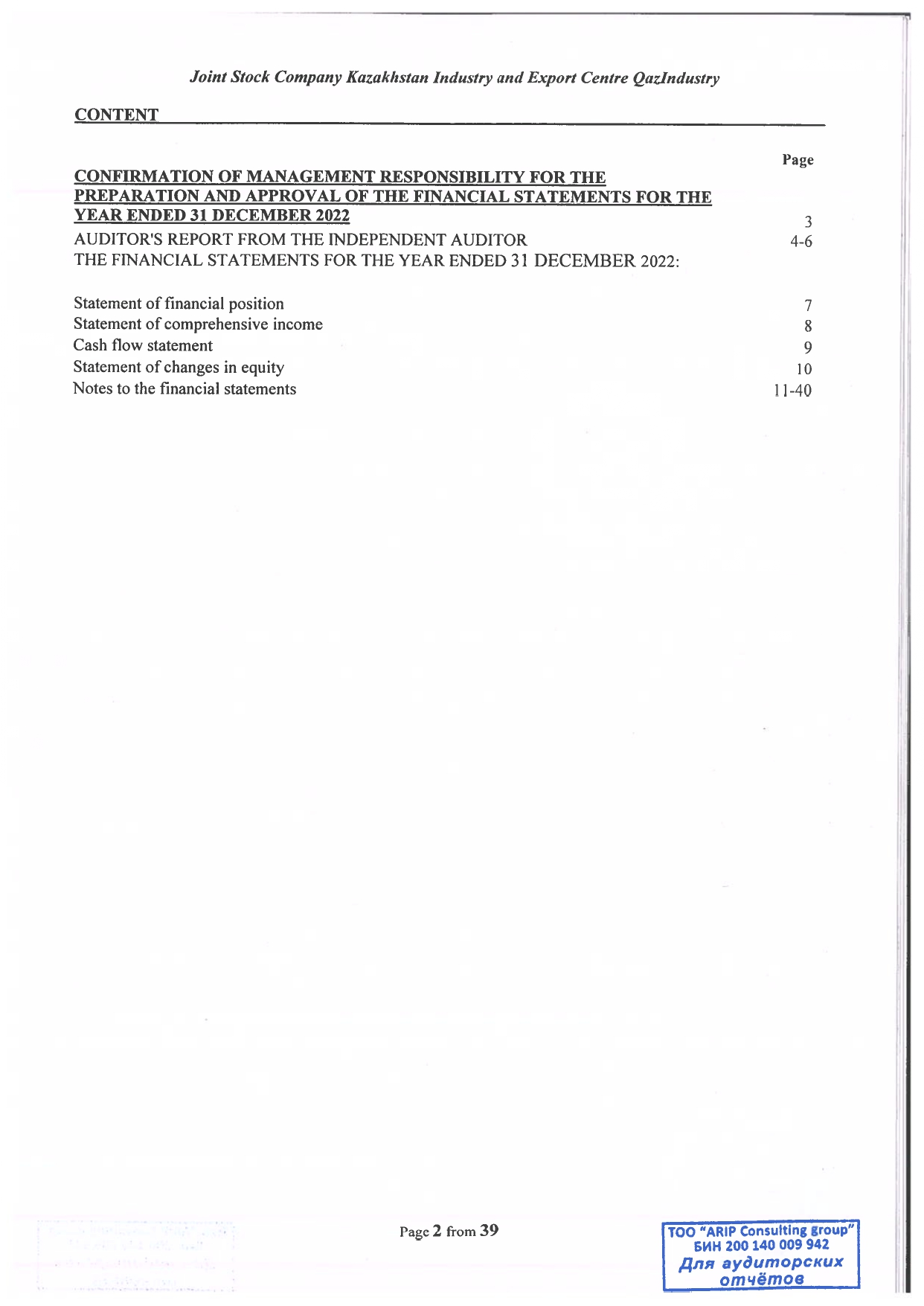 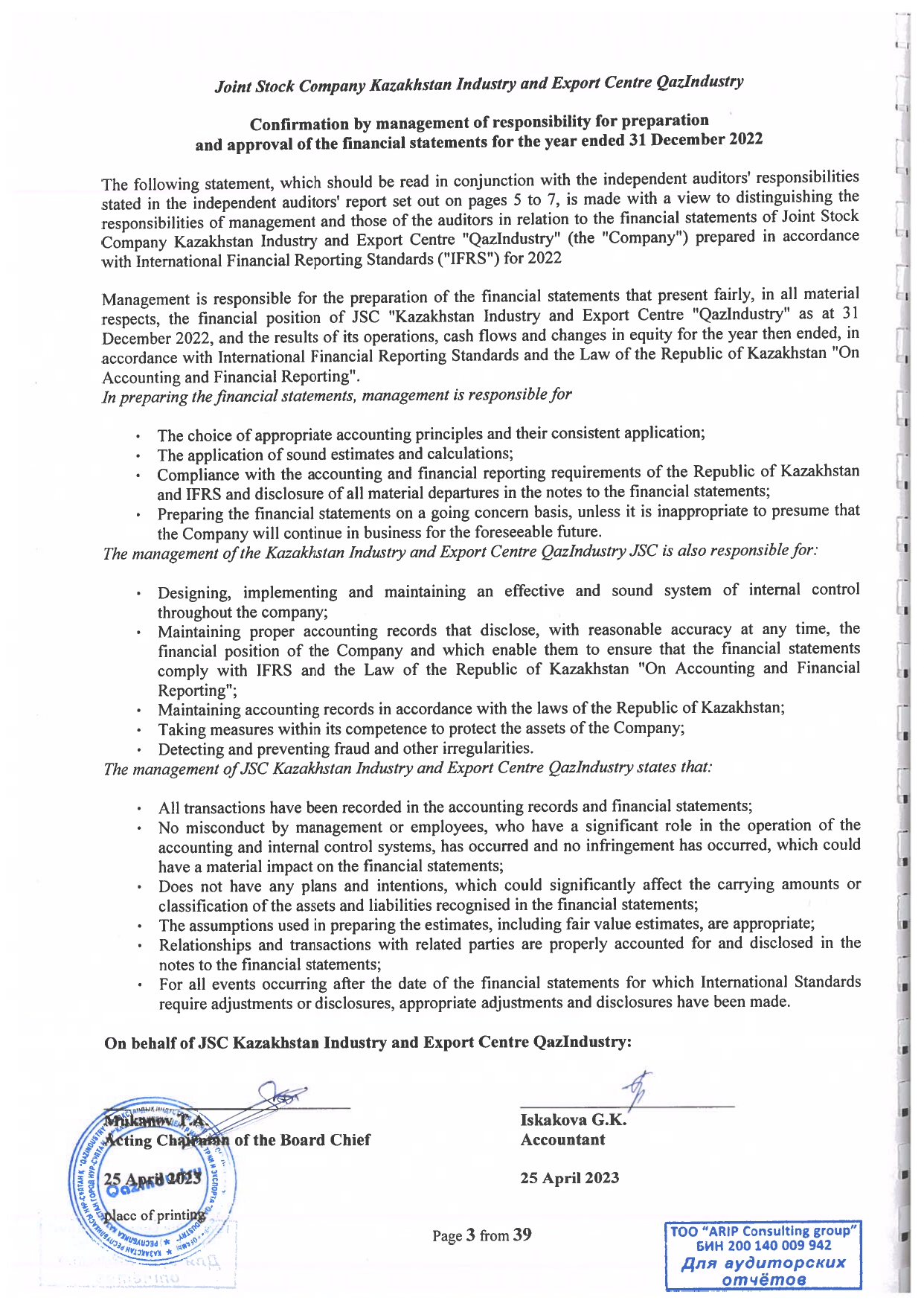 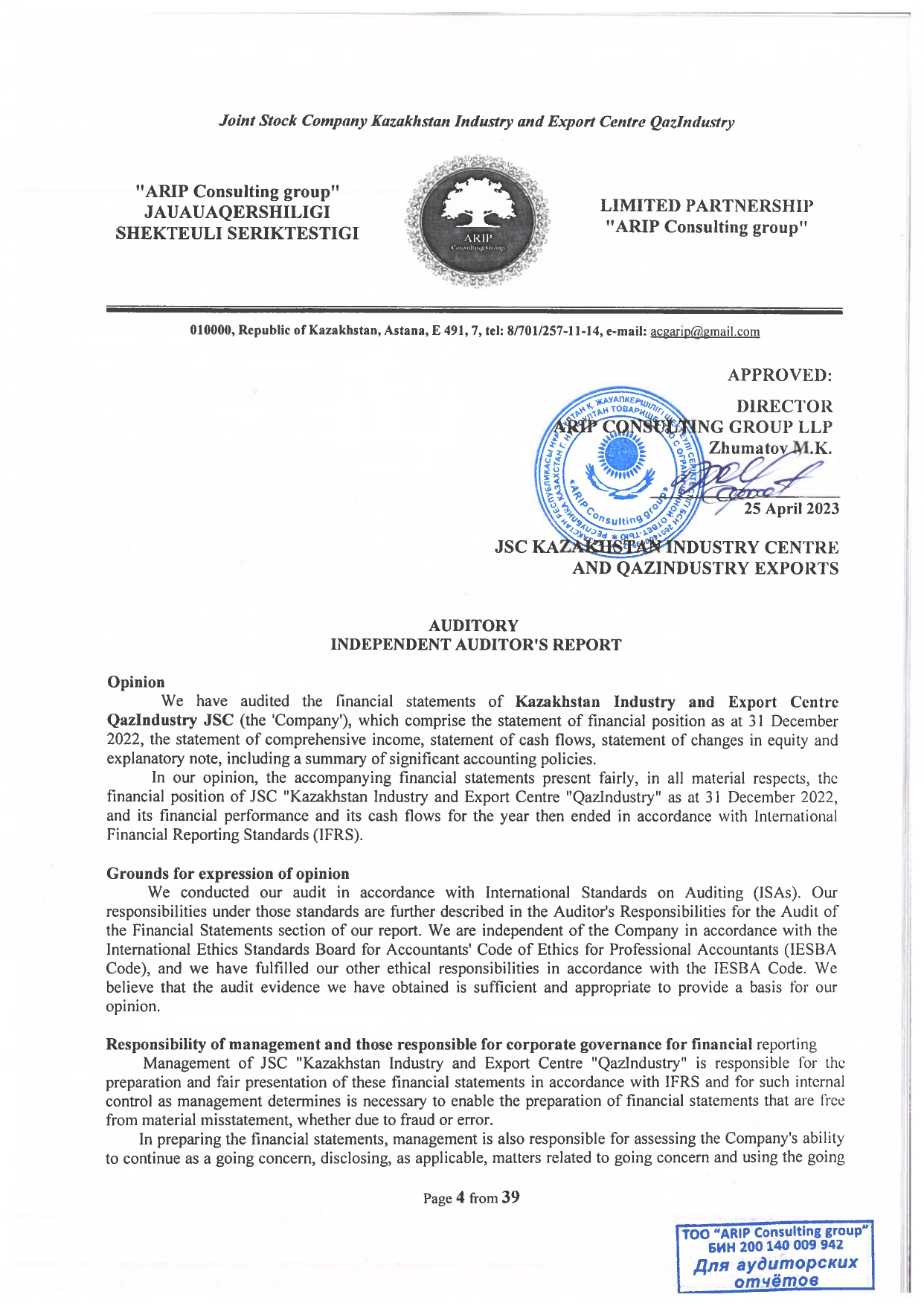 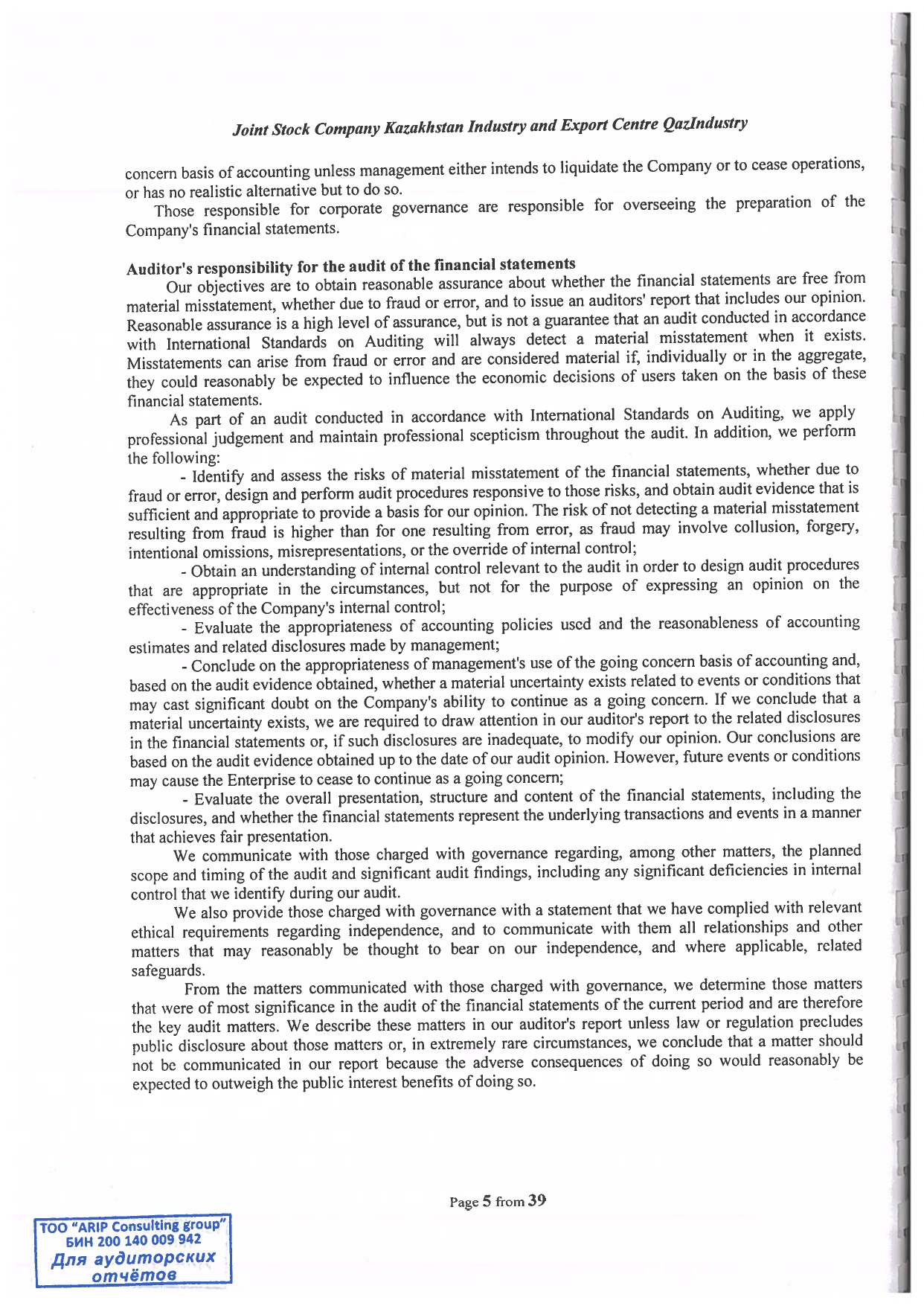 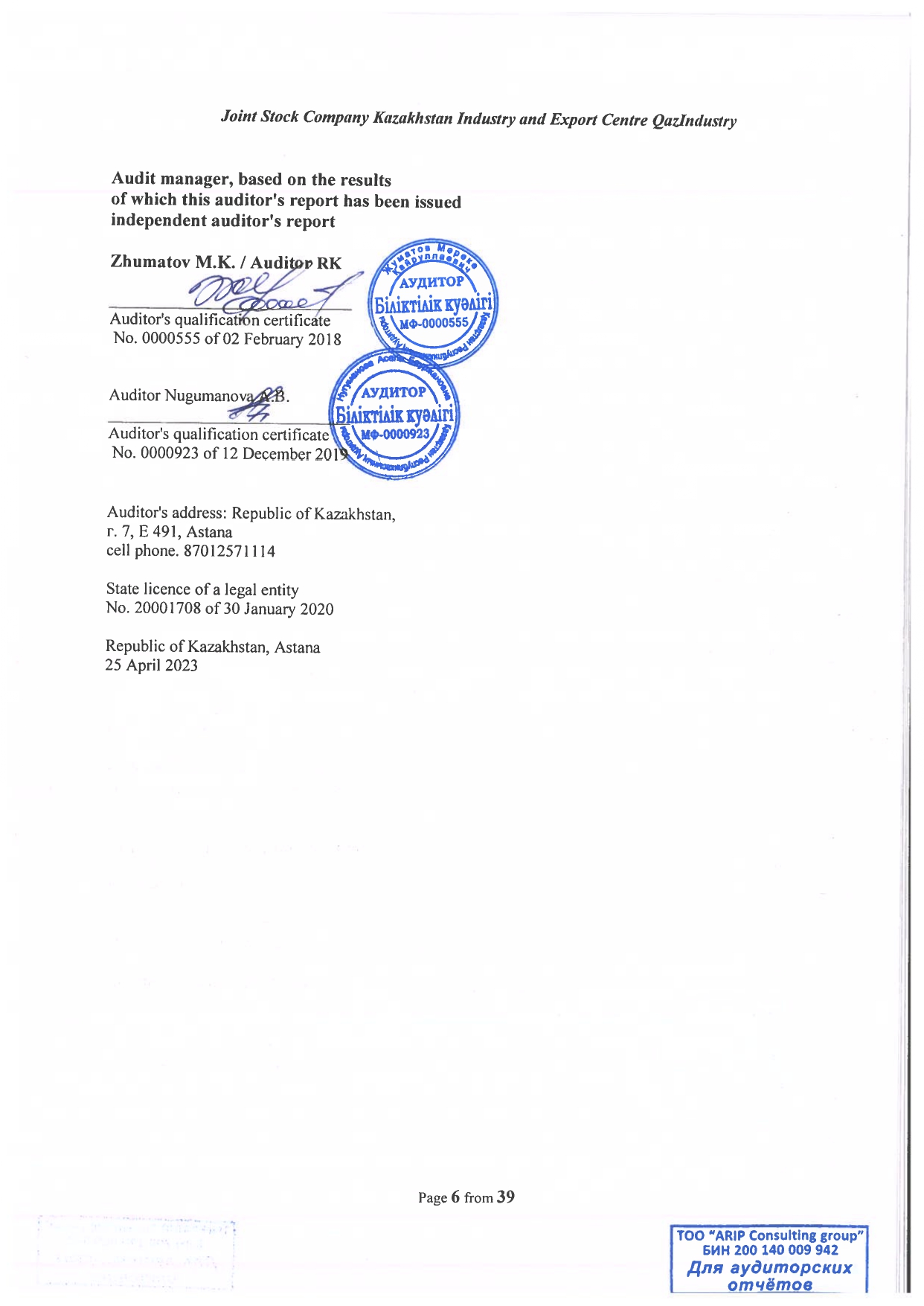 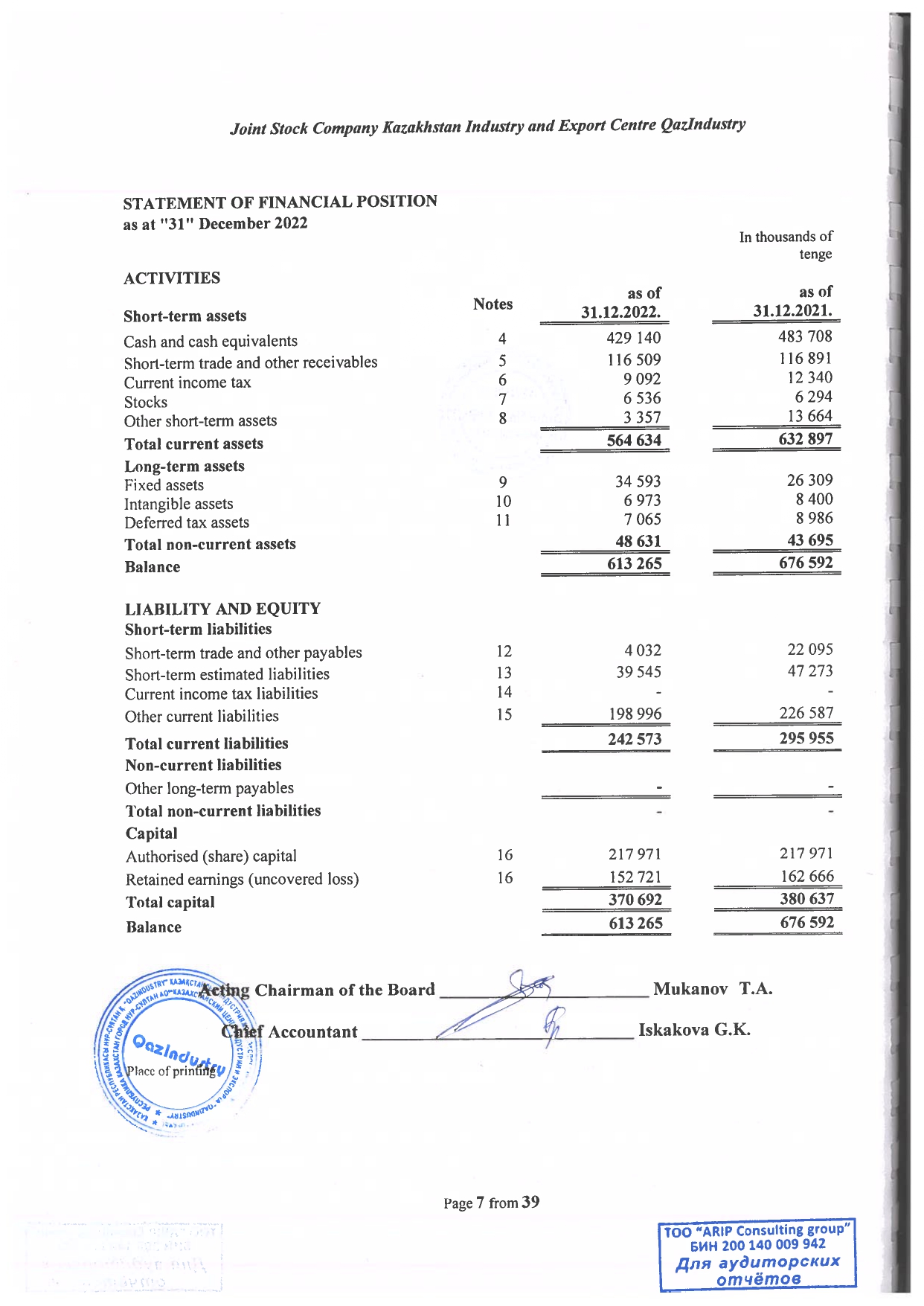 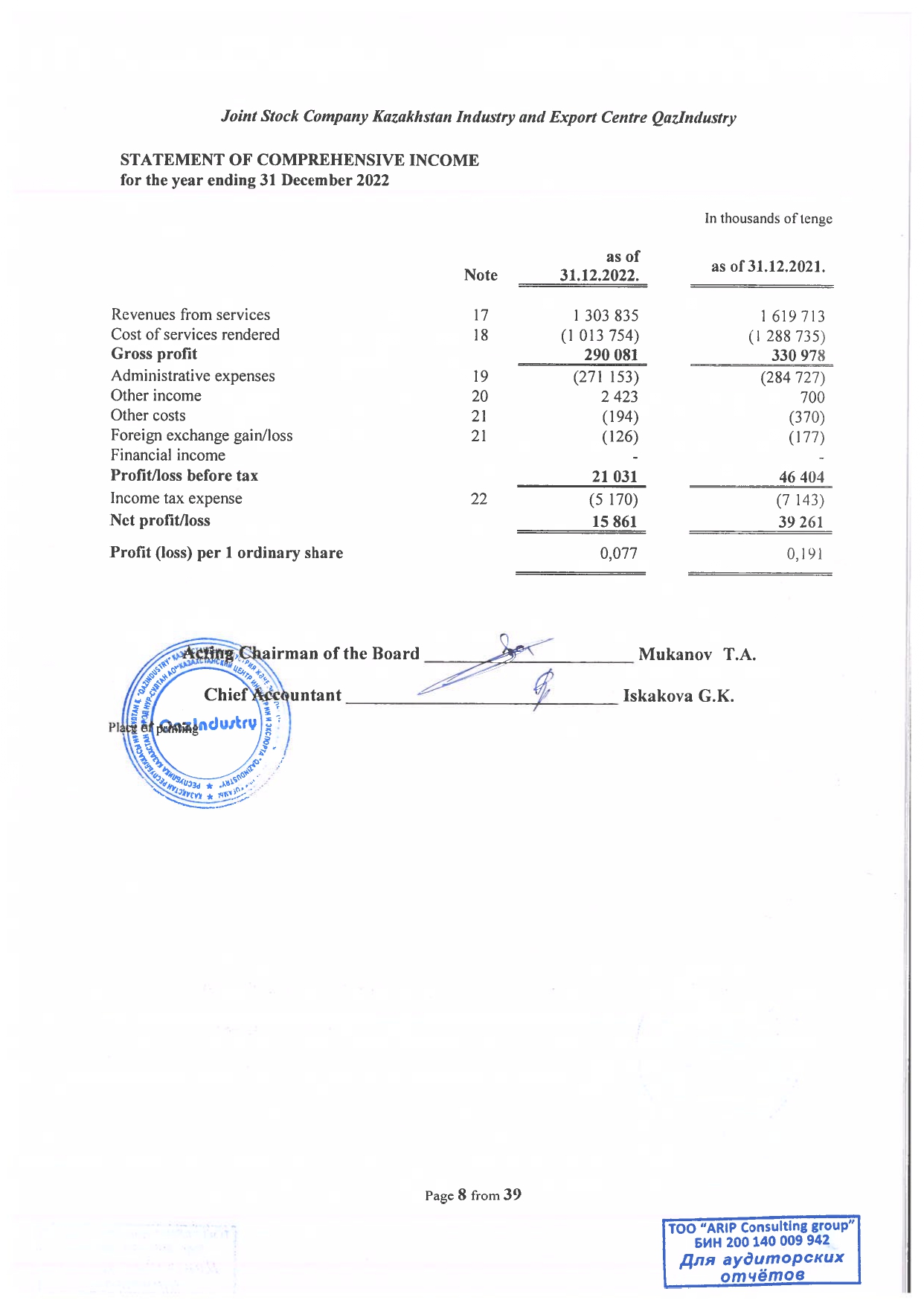 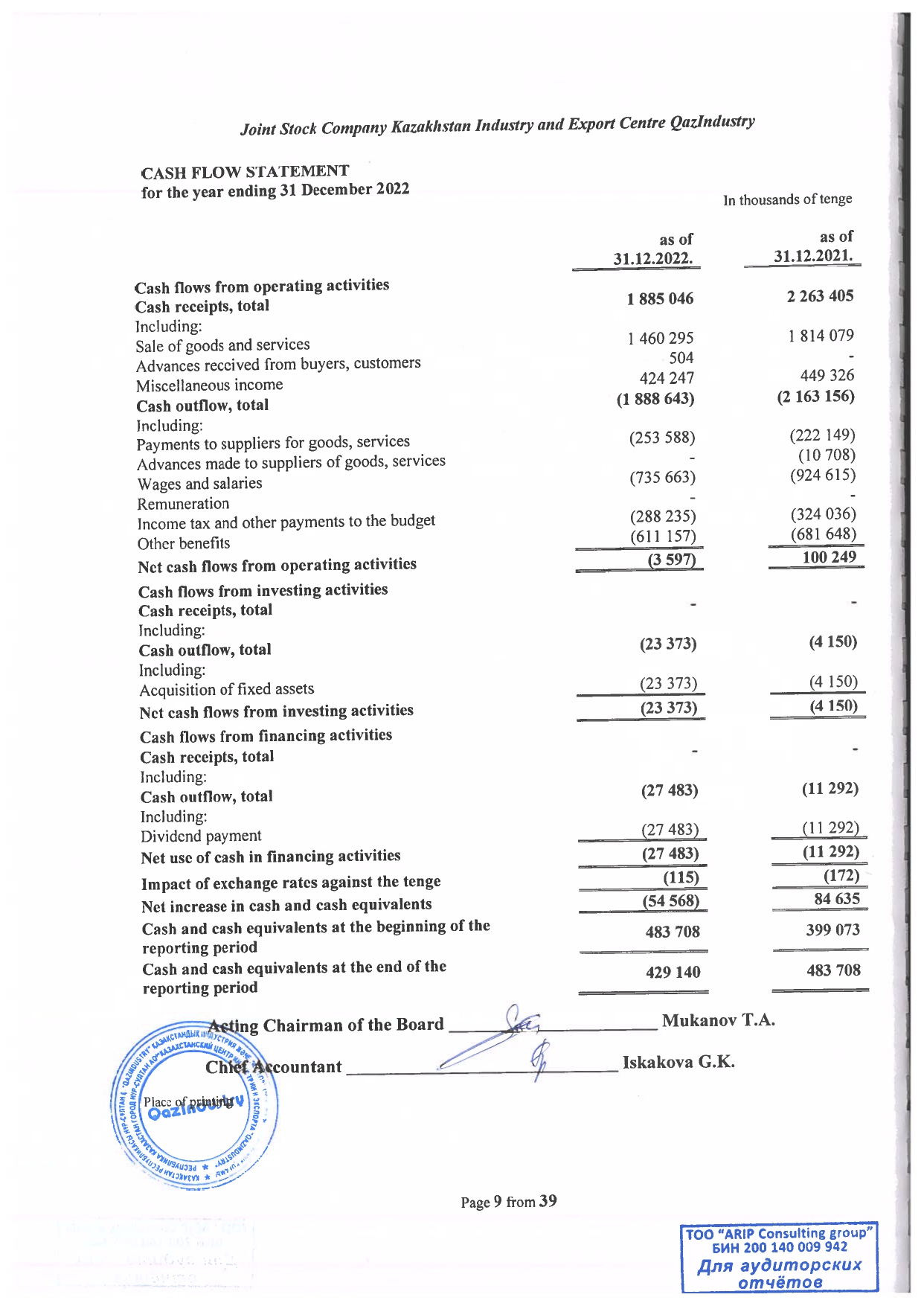 № Category of personnel2021           20221Personnel in administration and management25222Staff members of the production team113128In total:138150Up to the age of 25, %Between the ages of 25 and 40, %Between 41 and 50 years of age, %Older than 51, %The total, %2021 2,9%(4 people)58,7%(81 people)29%(40 people)9,4%(13 people)100 %(138 people) 2022 7,3%(11 people)52,6%(79 people)24%(36 people)16%(24 people)100 %(150 people)IndicatorsFact for 2021Plan for 2022Fact for 2022Amounts earned, including:1 620 4131 383 0441 306 258Revenue from sales of products and services1 619 7131 379 8861 303835Reward incomeIncome from other sources7003 1582 423Total expenses including:1 574 0091 367 1561 285 227Goods and services sold at a cost1 288 7351 087 1941 013 754Administrative expenses284 727278 450271 153Selling expensesFunding expensesother expenses5471 512320Earnings before taxes46 40415 88821 031Corporate Income Tax Expenses7 1433 1795 170Total profit (loss) for the period39 26112 71015 861Related partyDescription of the subject matter of the agreement2021 year, thousand tenge2022 year, thousand tengeState Ministry for Investment and Development of the Republic of KazakhstanServices in the field of information and analysis for developing priority sectors of the economy  419 495 448 684RSU Committee for Industrial Development of the Ministry of Investment and Development of KazakhstanThe operator of the Program "Productivity-2020" provides information and analytical research and consulting services in the field of economic development of priority sectors; The analysis and research services are provided by the state to support industrial and innovative activities in order to develop ECPTU. 1 186 409841 203Total  1 605 9041 289 887 2021 year, thousand tenge2022 year, thousand tengeChairman of the Board  16 290 15 131Deputy Chairmen of the Board  47 066 63 375Remuneration to members of the Board of Directors  5 255 5 585Total  68 61284 091Chairman of the Board of DirectorsSklyar Roman VasilievichDeputy Prime Minister of the Republic of KazakhstanMembers of the Board of DirectorsKarabaev Marat KarimzhanovichVice Minister of Industry and Infrastructure Development of the Republic of KazakhstanMembers of the Board of DirectorsTashenev Bakytbek KhakimovichChairman of the State Property and Privatization Committee of the Ministry of Finance of the Republic of KazakhstanMembers of the Board of DirectorsZhandosov Oraz AlievichChairman of the Board of TrusteesPublic Fund "Association of Economists of Kazakhstan", independent directorMembers of the Board of DirectorsBaigarin Kanat AbdualievichAdvisor to the President of the Autonomous Organization of Education "Nazarbayev University", independent directorMembers of the Board of DirectorsDaukei Serikbek ZhusupbekovichIndependent DirectorMembers of the Board of DirectorsZhakenov Serikzhan AmirzhanovichIndependent DirectorMembers of the Board of DirectorsIzbaskhanov Kylyshbek SatylganovichIndependent DirectorMembers of the Board of DirectorsBekenov Berik TemirgalievichChairman of the Board of the CompanyChairman of the Board of DirectorsКарабаев Марат КаримжановичVice Minister of Industry and Infrastructure Development of the Republic of KazakhstanMembers of the Board of DirectorsТашенев Бакытбек ХакимовичChairman of the State Property and Privatization Committee of the Ministry of Finance of the Republic of KazakhstanMembers of the Board of DirectorsБекенов Берик ТемиргаливичChairman of the Board of the CompanyMembers of the Board of DirectorsЖакенов Серикжан АмиржановичIndependent DirectorMembers of the Board of DirectorsИзбасханов Кылышбек Сатылганович Independent DirectorMembers of the Board of DirectorsБектурганов Ерсултан УтегуловичIndependent DirectorChairman of the CommitteeZhakenov Serikzhan Amirzhanovichindependent director of the Board of Directors of the CompanyCommittee membersBekenov Berik TemirgalievichChairman of the Board of the CompanyCommittee membersIzbaskhanov Kylyshbek Satylganovichindependent director of the Board of Directors of the CompanyCommittee membersBekturganov Yersultan Utegulovichindependent director of the Board of Directors of the CompanyCommittee membersKenzhebaeva Aigul KarzhaubaevnaExpert, Director of the Strategic Planning Department of the Ministry of Industry and Infrastructure Development of the Republic of KazakhstanChairman of the CommitteeBekturganov Yersultan UtegulovichIndependent Director of the Company's Board of DirectorsCommittee membersIzbaskhanov Kylyshbek SatylganovichIndependent Director of the Company's Board of DirectorsCommittee membersZhakenov Serikzhan AmirzhanovichIndependent Director of the Company's Board of DirectorsChairman of the CommitteeIzbaskhanov Kylyshbek SatylganovichIndependent Director of the Company's Board of DirectorsCommittee membersBekturganov Yersultan UtegulovichIndependent Director of the Company's Board of DirectorsCommittee membersZhakenov Serikzhan AmirzhanovichIndependent Director of the Company's Board of Directors№ ппPrinciples of Corporate GovernanceDegree of complianceMeasures taken for execution and information on execution or non-performance1.The principle of protecting the rights and interests of the Sole Shareholder (EA)Being Regarded1) In accordance with the legislation of the Republic of Kazakhstan and upon request and instruction of the Sole Shareholder, the Company regularly provides the Sole Shareholder with information regarding the Company's activities and its results to ensure proper information for making decisions on the Company's issues.2) In accordance with the Law of the Republic of Kazakhstan "On Joint Stock Companies," the amount and payment of dividends are subject to approval by the EA when the company's annual financial statements are approved.3) A total of 5 decisions were made by EA in 2022 related to the Company's activities, including approval; the election/termination of Board of Directors members - 2; approval of the audited annual financial statements for 2021 and the procedure for distributing net income and determining the amount of dividends based on the results of 2021 - 1, approval of major transactions - 1, determination of the audit organization to audit the Company's annual financial statements for 2021 - 1.2.The principle of effective management of the Company by the Board of Directors and the Management BoardBeing Regarded1) The Charter, the Corporate Governance Code, and the Regulations on the Board of Directors of the Company define the competence, responsibility, and powers of the Board of Directors, including the Chairman. The Charter and Regulations on the Management Board of the Company define the competence, responsibility, and powers of the members of the Management Board, including its Chairman. Board of Directors issues are preliminarily considered and approved by the Management Board.As part of its preliminary review, the Board of Directors considers issues submitted by the Sole Participant.On the basis of the Regulations approved by the Board of Directors, the Strategic Planning Committee, the Human Resources, Remuneration, and Social Affairs Committee, and the Audit Committee were established for effective consideration of certain issues by the Board of Directors.Before issues are considered by the Board of Directors, committees within the established competences and powers identify and develop recommendations for their resolution.2) The Board of Directors held 10 meetings in person in 2022, where 53 issues were discussed; 42 meetings of the Management Board were held, during which 109 issues were discussed.3) 3 out of 6 members of the Board of Directors of the Company at the end of the reporting period (or 50%) are independent directors who possess the necessary professional and managerial competencies to fulfill their duties.4) In addition, the Company has developed a risk management documentation base and identified a risk manager who is responsible for professional organization and coordination. Consequently, the company is not able to assess all risks and the risk management system is not as effective as it could be. Documents relevant to risks (risk register and frame, action plan) have been approved by the Company.3.The principle of independent activity of the CompanyBeing Regarded1) The Company's activities are guided by the Law of the Republic of Kazakhstan on Joint Stock Companies, other regulatory legal acts, the Charter, and other internal documents.2) The Company's bodies strictly adhere to the company's corporate governance principles and competences as outlined in its internal documents and the Kazakhstani legislation.All issues within the sole shareholder's competence are decided independently by the shareholder, except for the following issues, on which the sole shareholder agrees with the authorized body for state property:- Amendments and (or) additions to the charter of the company, or approval of its new edition;- A change in the authorized capital;- The approval of the annual financial statements and distribution of net income for the reporting financial year, as well as the approval of the dividend amount per ordinary share for the year;- Decide whether the Company will participate in the creation or activities of another legal entity through the transfer of part or several parts of its assets of twenty-five percent or more;- A determination of the Board of Directors' quantitative composition, term of office, election of its members, and early termination of their duties, as well as determination of independent director remuneration and approval of the rules governing the payment of remuneration and reimbursement of expenses ;- The introduction and cancellation of "golden shares";- Cancellation of decisions taken by the Board of Directors on internal business issues.3) Directors approve the Company's development strategy and development plan based on key performance indicators established by EA, which are operated independently.4) The Company's financial and economic relations with the Ministry of Investment and Development of the Republic of Kazakhstan, as an authorized state body in the field of industry development, are based on agreements concluded strictly in accordance with Kazakhstani laws..4The principle of transparency, timeliness and objectivity of disclosure of information about the Company's activitiesBeing RegardedIn 2022, as part of the proper disclosure of information, the Company ensures that reliable information about its financial position, economic performance, results of its activities, ownership and management structure is provided to EA and stakeholders:1) The audited financial statements for 2021 have been provided to the sole shareholder (approved by the Ministry of Investment and Development of the Republic of Kazakhstan on July 1, 2022, no. 383);2) The Board of Directors considered information on the Company's activities at its meetings: KPI maps of executives with actual values for 2021 (decision of the Board of Directors dated July 15, 2022 No. 06/22), and a report on the results of the Company's activities for 2021 (decision of the Board of Directors dated July 15, 2022 No. 08/22) and the 1st half of 2022 (decision of the Board of Directors dated September 28, 2022 No. 08/22).2) The corporate website is regularly updated. The website contains information about the activities of the Company, including information about the Company (including financial statements, annual reports, management information, internal documents, etc.), about state support measures provided by the Company, news, analytical materials, and digests for interested parties, persons, and others.4) Published 360 materials concerning the company's activities and issues of industrial and innovative development in the media (print, electronic, TV).A new version of the instructions for ensuring the safety of official and commercial secrets in the Company has been approved by the Board of Directors dated December 23, 2020 No. 10 pertaining to the disclosure of information and storage of information. This includes the norms of the Kazakhstani Republic's legislation protecting commercial and other secrets. A new edition of the regulations concerning the disclosure and storage of information has been approved by the Board of Directors on February 28, 2020. Documents that have been approved are familiar to the employees.The requirement for the protection and non-disclosure of confidential information, the secrecy and non-disclosure for a certain period of information constituting official, commercial and other secrets protected by law, which are available in the Company and become known during the period of work, is guaranteed by signing an obligation to not disclose official and commercial secrets with employees and officials of the Company. Labor contracts and job descriptions of the Company's employees contain the requirement.Articles of Association of the Company and Regulations on the Board of Directors stipulate that members of the Board of Directors and Management Board are required to keep all information confidential. Also, employment contracts concluded with members of the Management Board and independent directors contain obligations concerning non-disclosure of confidential information. A confidentiality agreement has been signed or a commitment has been made not to divulge confidential information5The principle of legality and ethicsBeing Regarded1) Board of Directors approved a new version of the Company's Code of Business Ethics (decision dated 10/14/2020, prorocol No. As part of the Code, the Company regulates the ethical behavior of its employees, the interaction with all stakeholders, ethical standards of corporate relations, and mechanisms for influencing ethical standards on its employees' daily activities. The company's employees are familiarized and tested every year for their knowledge of the company's new Code of Business Ethics. There have not been any instances of the company's employees violating the Code of Business Ethics.2) As part of the Company's Anti-Fraud and Corruption Policy, which is for all employees and officials to follow (approved by the Board of Directors on October 30, 2020, protocol no. 43), corruption is being prevented and manifestations of corruption are being prevented.).3) The Company's employees, labor disputes, and claims were not identified in 2022 as cases of corruption and fraud.4) The Company's organization provides for the establishment of a structure for battling corruption, responsible to the Board of Directors (Center-Compliance Service), which approved the Regulations on the Center-Compliance Service, determines its quantitative composition.6The principle of an effective dividend policyBeing RegardedThe dividend policy of the Company is designed to increase assets, ensure the growth of the Company's capitalization, and maintain a balance between EA and its shareholders.Dividend policies work effectively when they balance the short-term (revenue) and long-term (company development) interests of EA:1) the actual amount of net income received by the Company;2) indicators of solvency and financial stability of the Company;3) the current state of the Company, its short, medium, and long-term plans;4) ensuring the goals of strategic development.The Dividend Policy of the Company (approved by the Board of Directors dated March 30, 2020, Protocol No. The Company's dividend policy establishes and implements in practice the requirement that at least 70% of its net income, calculated in accordance with IFRS, be allocated to dividend payments.7The principle of an effective personnel policyBeing RegardedRecruitment and development of personnel reserves follow the Company's regulations regarding the hiring conditions and work schedule (approved by the Management Board's decision dated December 11, 2020 (Protocol No. 35).Regulations on the remuneration, financial incentives, and social support of the Company's employees (approved by the Board of Directors decision dated April 15, 2015 No. 03) provide for the following to motivate them:- performance-based bonuses for employees,- Incentives for performing more complex work and attracting commercial orders for services provided by the company,- Offering financial assistance.Toward improving employee competencies, the Company annually develops a Schedule of activities for training and advanced training.In 2022, 61 employees of the Company underwent training and retraining on data analysis and visualization in Microsoft Power BI, Power BI for analyst, basics of data analysis, information security management system (ISO/IEC 27001) and anti-corruption management system (ISO 37001: 2016), tax calculations and the formation of a Development Plan in variational solutions and a report on its implementation, corporate law and corporate governance, material and non-material incentive technologies, company grading and bonuses based on KPI to motivate employees.8Principles of environmental protectionBeing RegardedThe Company adheres to environmental protection principles in its activities in order to minimize the impact on the environment. By introducing electronic document management systems and automating individual processes, the Company has reduced its paper consumption. 9The principle of fair regulation of corporate conflicts and conflicts of interestBeing RegardedBoard of Directors Protocol No. 11 were adopted to determine procedures for preventing, regulating, timely identifying and preventing corporate conflicts and conflicts of interest, as well as coordinating the actions of all bodies and officials. As part of the new edition, the Company approved the Rules for Resolving Corporate Conflicts and Conflicts of Interest.In accordance with the Kazakhstani legislation, the Company maintains a list of affiliated persons in order to ensure that conflicts of interest are avoided.EA and the Company's business reputation are effectively protected in the event of a corporate conflict through procedures and measures.In 2022, the Company had no corporate conflicts or conflicts of interest among its employees or officials10Responsibility PrincipleBeing RegardedThe company, as a national development institution, is committed to establishing effective and balanced relations with all stakeholders:1) The Company's relationship with the Sole Shareholder is governed by the Charter, the Corporate Governance Code, the Code of Business Ethics, and other internal documents.2) The Company, its officials and employees develop relations with state bodies and development institutions of the Republic of Kazakhstan on the principles of partnership and respect, while recognizing that the activities of authorized state bodies and subordinate organizations should be focused on industrial and innovative development of the country's economy.1) The Company builds relationships with its clients, including analytical and consulting clients, industrial and innovative activities applicants for state incentives, consumers of the Company's services in the framework of coordination of the development and promotion of the SEZ (management companies, participants in the SEZ, potential investors), on the principles of legality (full compliance with the norms of legislation and established rules), business ethics, compliance with contractual relations, transparency, respect. For the purpose of determining the level of satisfaction with the quality of services provided by the Company, periodic surveys of consumers are conducted.4) The company follows the principles of business ethics when engaging suppliers of goods, works, and services, complies with all contractual obligations, and ensures stability and transparency.5) The Company strives to maintain a balanced open personnel policy to develop highly qualified, motivated, and skilled employees. As part of its commitment to employee equality, the Company provides all employees with equal opportunities to realize their potential, impartial and fair evaluation of their results and motivation, and selection and career growth solely based on their professional skills, knowledge, and abilities.Chairman of the BoardBekenov Berik TemirgalievichDeputy Chairmen of the BoardBopazov Marat DaribekovichDeputy Chairmen of the BoardAidar Auliekhanovich KakimzhanovDeputy Chairmen of the BoardMukanov Talgat AskarovichDeputy Chairmen of the BoardvacancyChairman of the BoardBekenov Berik TemirgalievichDeputy Chairmen of the BoardBopazov Marat DaribekovichDeputy Chairmen of the BoardMukanov Talgat AskarovichDeputy Chairmen of the BoardDaueshov Marat ErkinovichDeputy Chairmen of the BoardAdakhaev Aset SadykulyChief of Staff - Member of the Management BoardAldabergenova Bayan TynyshtykbaevnaStrategic directions/objectivesIndicatorsUnit of measure Plan  Plan FactPlan accomplishment, %/ppStatus12344567Strategic direction 1. Expert and analytical activities of QazIndustry as a "think tank" for the development of industry and related industries in KazakhstanStrategic direction 1. Expert and analytical activities of QazIndustry as a "think tank" for the development of industry and related industries in KazakhstanStrategic direction 1. Expert and analytical activities of QazIndustry as a "think tank" for the development of industry and related industries in KazakhstanStrategic direction 1. Expert and analytical activities of QazIndustry as a "think tank" for the development of industry and related industries in KazakhstanStrategic direction 1. Expert and analytical activities of QazIndustry as a "think tank" for the development of industry and related industries in KazakhstanStrategic direction 1. Expert and analytical activities of QazIndustry as a "think tank" for the development of industry and related industries in KazakhstanStrategic direction 1. Expert and analytical activities of QazIndustry as a "think tank" for the development of industry and related industries in KazakhstanStrategic direction 1. Expert and analytical activities of QazIndustry as a "think tank" for the development of industry and related industries in Kazakhstan1. Information and analytical support of industrial and innovative developmentNumber of services rendered to the authorized state body in the field of industrial developmentunits141415107,1%Overfulfilled1. Information and analytical support of industrial and innovative developmentNumber of proposals and recommendations sent to the authorized state body on issues of further industrial and innovative developmentunits110110275250,0%Overfulfilled Strategic direction 2. Providing systemic and direct measures of state incentives in the manufacturing industryStrategic direction 2. Providing systemic and direct measures of state incentives in the manufacturing industryStrategic direction 2. Providing systemic and direct measures of state incentives in the manufacturing industryStrategic direction 2. Providing systemic and direct measures of state incentives in the manufacturing industryStrategic direction 2. Providing systemic and direct measures of state incentives in the manufacturing industryStrategic direction 2. Providing systemic and direct measures of state incentives in the manufacturing industryStrategic direction 2. Providing systemic and direct measures of state incentives in the manufacturing industryStrategic direction 2. Providing systemic and direct measures of state incentives in the manufacturing industry1. Participation in the implementation of systemic measures to support the development of the manufacturing industryFormation of the List of priority goodsunits111100%Completed1. Participation in the implementation of systemic measures to support the development of the manufacturing industryNumber of long-term contracts for the purchase of goods of domestic manufacturers, concluded with the assistance of the Companyunits353535100%Completed1. Participation in the implementation of systemic measures to support the development of the manufacturing industryNumber of off-take contracts for the purchase of goods of domestic manufacturers, concluded with the assistance of the Companyunits101010100%Completed1. Participation in the implementation of systemic measures to support the development of the manufacturing industryFormation/updating of the register of cluster initiativesunits111100%Completed1. Participation in the implementation of systemic measures to support the development of the manufacturing industryFormation/updating of the register of cluster initiativesunits5529580%Overfulfilled1. Participation in the implementation of systemic measures to support the development of the manufacturing industryNumber of accredited enterprises under the Supplier Development Services programunits404040100%Completed1. Participation in the implementation of systemic measures to support the development of the manufacturing industryThe number of identified barriers and restrictions that impede the free movement of domestic industrial products on the territory of the EAEUunits333100%Completed1. Participation in the implementation of systemic measures to support the development of the manufacturing industryNumber of commissioned projects monitored under the Unified Industrialization Mapunits8585108127,1%Overfulfilled1. Participation in the implementation of systemic measures to support the development of the manufacturing industryNumber of regions for which a comprehensive analysis of industrial potential will be carried outunits444100%Completed1. Participation in the implementation of systemic measures to support the development of the manufacturing industryNumber of supported information systems:units222100%Completed- Register of goods, works and services used in subsoil use operations and their manufacturersunits111100%- Internet Portal "Kazakh content"units111100%Number of investment passports for priority goodsunits8810125%Overfulfilled2. Providing manufacturing enterprises with direct government incentivesThe number of subjects of industrial and innovative activity that received state incentives aimed at increasing labor productivityunits464649106,5%Overfulfilled2. Providing manufacturing enterprises with direct government incentivesThe number of subjects of industrial and innovative activity that received state incentives to increase labor productivity and fulfilled counter obligationsunits393945115,4%OverfulfilledStrategic direction 3. Promoting the development of industries and sectors of the economy related to the manufacturing industryStrategic direction 3. Promoting the development of industries and sectors of the economy related to the manufacturing industryStrategic direction 3. Promoting the development of industries and sectors of the economy related to the manufacturing industryStrategic direction 3. Promoting the development of industries and sectors of the economy related to the manufacturing industryStrategic direction 3. Promoting the development of industries and sectors of the economy related to the manufacturing industryStrategic direction 3. Promoting the development of industries and sectors of the economy related to the manufacturing industryStrategic direction 3. Promoting the development of industries and sectors of the economy related to the manufacturing industryStrategic direction 3. Promoting the development of industries and sectors of the economy related to the manufacturing industryInformation, analytical and expert support for the development of individual industries and sectors of the economyThe number of services rendered by the Company to authorized state bodies on the issues of analysis and / or development of industries and sectors of the economy adjacent to the manufacturing industryunits.1100%Completed               Strategic direction 4. Coordination of the development of special economic and industrial zones of the Republic of Kazakhstan               Strategic direction 4. Coordination of the development of special economic and industrial zones of the Republic of Kazakhstan               Strategic direction 4. Coordination of the development of special economic and industrial zones of the Republic of Kazakhstan               Strategic direction 4. Coordination of the development of special economic and industrial zones of the Republic of Kazakhstan               Strategic direction 4. Coordination of the development of special economic and industrial zones of the Republic of Kazakhstan               Strategic direction 4. Coordination of the development of special economic and industrial zones of the Republic of Kazakhstan               Strategic direction 4. Coordination of the development of special economic and industrial zones of the Republic of Kazakhstan               Strategic direction 4. Coordination of the development of special economic and industrial zones of the Republic of KazakhstanPromoting FEZs and IZs and improving governanceThe volume of products manufactured in the territory of special economic zonesBillion tengeBillion tenge1 935,11 600,882,7%Not implemented due to untimely commissioning of projectsPromoting FEZs and IZs and improving governanceNumber of registered investors as SEZ participants (excluding construction of administrative and residential complexes)unitsunits2185404,8%OverfulfilledStrategic direction 5. Stimulating industrial enterprises to introduce digital technologies into production processesStrategic direction 5. Stimulating industrial enterprises to introduce digital technologies into production processesStrategic direction 5. Stimulating industrial enterprises to introduce digital technologies into production processesStrategic direction 5. Stimulating industrial enterprises to introduce digital technologies into production processesStrategic direction 5. Stimulating industrial enterprises to introduce digital technologies into production processesStrategic direction 5. Stimulating industrial enterprises to introduce digital technologies into production processesStrategic direction 5. Stimulating industrial enterprises to introduce digital technologies into production processesStrategic direction 5. Stimulating industrial enterprises to introduce digital technologies into production processesExpert activity in the field of industry transformation and implementation of Industry 4.0Share of large and medium-sized manufacturing enterprises using digital technologies%111112,9+1,9 p.pOverfulfilledExpert activity in the field of industry transformation and implementation of Industry 4.0Number of specialists of organizations trained on Industry 4.0 topicsunits50505231 046%OverfulfilledExpert activity in the field of industry transformation and implementation of Industry 4.0Formation and development of a knowledge base in the field of Industry 4.0 for manufacturing industries (number of industries)units223150%OverfulfilledExpert activity in the field of industry transformation and implementation of Industry 4.0Number of recommendations developed for strategies for digitalization of technological processes of enterprisesunits40402255%OverfulfilledStrategic direction 6. Institutional development of QazIndustryStrategic direction 6. Institutional development of QazIndustryStrategic direction 6. Institutional development of QazIndustryStrategic direction 6. Institutional development of QazIndustryStrategic direction 6. Institutional development of QazIndustryStrategic direction 6. Institutional development of QazIndustryStrategic direction 6. Institutional development of QazIndustryStrategic direction 6. Institutional development of QazIndustryImproving corporate governanceDegree of implementation of the corporate governance improvement plan%100100100100%CompletedCompetence developmentIncome from the main activities of the Companymillion tenge1 4371 4371 303,890,7%Not FulfilledImproving operational efficiencyAverage output per one worker of production personnelmillion tenge per personmillion tenge per person10,210,2100%CompletedImproving operational efficiencyDegree of consumer satisfaction with the quality of operator services%656582+17 p.pOverfulfilledImproving operational efficiencyDevelopment of the Company's Digital Transformation Strategyunit11-0,0Not FulfilledDevelopment of human capitalStaff turnover (except for events related to reorganization or staff reduction)%171716,7+0,3 p.pOverfulfilledDevelopment of human capitalThe degree of staff satisfaction%858585100%CompletedDevelopment of human capitalProportion of women in the executive body%161616,7+0,7 p.pOverfulfilledDevelopment of human capitalThe ratio of the number of leadership positions held by women to the total number of management positions%232340,9+17,9 p.pOverfulfilledIncreasing transparency in activitiesNumber of publications in the media and on the Society's website (articles, interviews, stories and TV programs)ед.8080360450%Overfulfilled№ IndicatorsUnit of measurePlanFactPlan accomplishment, %/ppStatus 1234561Number of services in the field of industrial developmentunits1516106,7%Overfulfilled.Taking into account additional financing from the Republic of Belarus, an agreement was signed for the preparation of the 16th National Report on the implementation of the Extractive Industries Transparency Initiative in the Republic of Kazakhstan for 2020-20212The number of identified barriers and restrictions that prevent the free movement of domestic industrial products in the EAEUunits33100,0%Completed.3Number of commissioned projects monitored within the framework of the Unified Industrialization Mapunits85108127,1%Overfulfilled4Number of regions for which a comprehensive analysis of industrial potential will be conductedunits44100,0%Completed.5Development of a methodology for the formation of the List of priority manufacturing goods by levels of processingunits11100,0%Completed.6Number of investment passports for priority goodsunits1010100,0%Completed. 7The number of comprehensive information technology, technically supported IS "Register of goods, works and services used in subsoil use operations, and their manufacturers"units11100,0%Completed.8The number of complex information technology, technically supported IS Internet Portal "Kazakhstan content"units11100,0%Completed. 9Number of accredited Vendor Development Service businessesunits4040100,0%Completed.10Number of concluded long-term guaranteed contractsunits3535100,0%Completed.11Number of enterprises that received state support measures to increase labor productivityunits4649106,5%Overfulfilled12The number of subjects of industrial and innovative activity that received measures of state incentives for industry to increase labor productivity and fulfilled counter obligationsunits3945115,4%Overfulfilled13Growth in the volume of production of goods and services (works) in the territories of the SEZ (excluding SEZ "NINT", "Chemical Park Taraz", "Khorgos-Eastern Gate")% к предыдущему году127127,2+0,2 p.pCompleted.14The number of registered investors as participants in the SEZ (excluding the construction of administrative and residential complexes)units2185404,8%Overfulfilled15Share of large and medium-sized manufacturing enterprises using digital technologies*units1112,9+1,9 p.pOverfulfilled16Number of specialists of organizations trained on Industry 4.0 topicsunits505231046,0%Overfulfilled17Development and maintenance of the knowledge base in the field of Industry 4.0 for manufacturing industries (number of sectors)units23150,0%Overfulfilled18Number of recommendations developed for strategies for the digitalization of technological processes of enterprisesunits2022110,0%Overfulfilled19Share of women in the executive body%1616,7+0,7 p.pOverfulfilled20The ratio of the number of leadership positions held by women to the total number of management positions%2340,9+17,9 p.pOverfulfilled21Percentage of women on the Board of Directors%110-11,0 p.pAccording to the Charter of the Company (clause 5) clause 31), the election of members of the Board of Directors falls within the competence of the Sole Shareholder. Order No. 363 dated June 24, 2022 of the Ministry of Investment and Development of the Republic of Kazakhstan approved the composition of the Board of Directors of the Company in the amount of 6 people (all men)